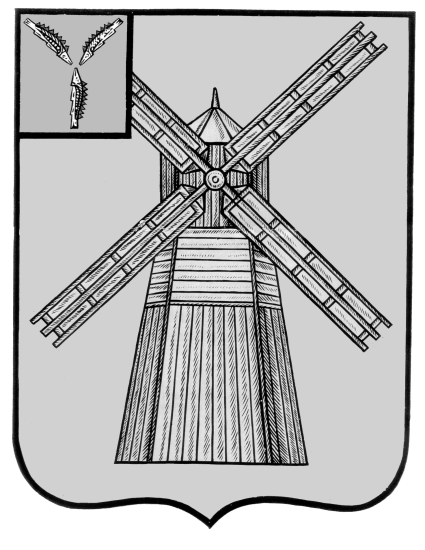 СОБРАНИЕ ДЕПУТАТОВПИТЕРСКОГО МУНИЦИПАЛЬНОГО РАЙОНАСАРАТОВСКОЙ ОБЛАСТИРЕШЕНИЕс.Питеркаот 22 декабря 2017 г.                     				    №18-1О бюджете Питерского муниципального района Саратовской области на 2018 год и плановый период 2019 и 2020 годы          Руководствуясь Бюджетным Кодексом Российской Федерации, Уставом Питерского муниципального района, Собрание депутатов Питерского муниципального района РЕШИЛО:Утвердить   бюджет Питерского муниципального района на 2018 год и на плановый период 2019 и 2020 годов. Статья 1. Основные характеристики районного бюджета на 2018 год и на плановый период 2019 и 2020 годов.1.  Утвердить основные характеристики бюджета района на 2018 год:1) общий объем доходов районного бюджета в сумме 254 530,2 тыс. рублей;2) общий объем расходов районного бюджета в сумме 251 830,2 тыс. рублей;3)  профицит районного бюджета в сумме 2 700,0 тыс. рублей;2.  Утвердить основные характеристики бюджета района на 2019 год и на 2020 год:1) общий объем доходов районного бюджета на 2019 год в сумме 220 794,3   тыс. рублей и на 2020 год в сумме 228 021,4 тыс. рублей;2) общий объем расходов районного бюджета на 2019 год в сумме 211 894,3 тыс. рублей и на 2020 год в сумме 226 421,4 тыс. рублей;3)  профицит районного бюджета на 2019 год в сумме 8 900,0 тыс. рублей и на 2020 год в сумме 1 600,0 тыс. рублей;Статья 2. Доходы районного бюджета Утвердить распределение доходов районного бюджета, в том числе безвозмездных поступлений, на 2018 год и на плановый период 2019 и 2020 годов согласно приложению №1.Статья 3.  Главные администраторы доходов районного бюджета   и главные администраторы источников внутреннего финансирования дефицита районного бюджетаУтвердить перечень главных администраторов доходов районного бюджета   согласно приложению №2. Утвердить перечень главных администраторов источников внутреннего финансирования дефицита районного бюджета, согласно приложению №3.Утвердить перечень главных администраторов доходов бюджетов поселений, входящих в состав Питерского муниципального района, согласно приложению №4.Статья 4.  Особенности администрирования доходов районного       бюджета в 2018 году Установить, что информационное взаимодействие между управлением Федерального казначейства по Саратовской области и администраторами доходов районного бюджета может осуществляться через следующие уполномоченные органы:Финансовое управление администрации Питерского муниципального района;Муниципальное учреждение «Межпоселенческая централизованная бухгалтерия органов местного самоуправления Питерского муниципального района»;Администрация Питерского муниципального района.  Статья 5.  Нормативы распределения доходов между районным бюджетом и бюджетами сельских поселений на 2018 год и на плановый период 2019 и 2020 годов              Утвердить нормативы распределения доходов между районным бюджетом и бюджетами муниципальных образований на 2018 год и на плановый период 2019 и 2020 годов, согласно приложению №5.Статья 6.  Бюджетные ассигнования районного бюджета на 2018 год и на плановый период 2019 и 2020 годовУтвердить:   общий объем бюджетных ассигнований на исполнение публичных нормативных обязательств:   на 2018 год в сумме 3 796,4 тыс. рублей;   на 2019 год в сумме 3 862,9 тыс. рублей;   на 2020 год в сумме 3 920,5 тыс. рублей;  объем бюджетных ассигнований районного дорожного фонда:   на 2018 год в сумме 11 652,7 тыс. рублей;   на 2019 год в сумме 9 740,3 тыс. рублей;   на 2020 год в сумме 9 927,6 тыс. рублей, согласно приложению №6;    ведомственную структуру расходов районного бюджета, согласно приложению №7;    распределение бюджетных ассигнований по разделам, подразделам, целевым статьям (муниципальным программам района и непрограммным направлениям деятельности), группам и подгруппам видов расходов классификации расходов районного бюджета, согласно приложению №8;  распределение бюджетных ассигнований по целевым статьям (муниципальным программам района и непрограммным направлениям деятельности), группам и подгруппам видов расходов классификации расходов районного бюджета, согласно приложению №9.   Установить, что субсидии юридическим лицам (за исключением субсидий государственным (муниципальным) учреждениям, а также субсидий, указанных в пунктах 6 и 7 статьи 78 Бюджетного кодекса Российской Федерации), индивидуальным предпринимателям, а также физическим лицам – производителям товаров, работ, услуг в случаях, предусмотренных приложением №10, предоставляются в соответствии со сводной бюджетной росписью районного бюджета за счет бюджетных ассигнований и в пределах лимитов бюджетных обязательств путем перечисления средств субсидий на расчетные счета получателей субсидий, открытые в кредитных организациях.Статья 7.  Распределение дотации на выравнивание уровня бюджетной обеспеченности поселений за счет субвенции областного бюджета на исполнение отдельных государственных полномочий по расчету и предоставлению дотаций поселениям          Утвердить распределение дотации на выравнивание уровня бюджетной обеспеченности поселений за счет субвенции областного бюджета на исполнение отдельных государственных полномочий по расчету и предоставлению дотаций поселениям, согласно приложению №11. Статья 8. Межбюджетные трансферты, предоставляемые из районного бюджета1. Утвердить распределение межбюджетных трансфертов по видам и муниципальным образованиям района на 2018 год и на плановый период 2019 и 2020 годов согласно приложению №12.          2. Установить критерий выравнивания расчетной бюджетной обеспеченности сельских поселений района на 2018 год в размере 0,45, на плановый период 2019 год в размере 0,47 и 2020 год в размере 0,47.3. Установить порядок предоставления дотации и межбюджетных трансфертов, предусмотренный решением Собрания депутатов «Об утверждении положения «О межбюджетных отношениях в Питерском муниципальном районе» и решением Собрания депутатов «Об утверждении положения «О предоставлении иных межбюджетных трансфертов из местного бюджета Питерского муниципального района».     Статья 9.   Источники внутреннего финансирования районногобюджета, муниципальные внутренние заимствования района и муниципальный внутренний долг районаУтвердить источники внутреннего финансирования районного бюджета на 2018 год и на плановый период 2019 и 2020 годов согласно приложению №13.Утвердить программу муниципальных внутренних заимствований районного бюджета на 2018 год и на плановый период 2019 и 2020 годов согласно приложению №14.Установить предельный объем муниципального внутреннего долга района на 2018 год в сумме 14 319,3 тыс. рублей, на 2019 год в сумме 14 986,6 тыс. рублей и на 2020 год в сумме 15 220,6 тыс. рублей.Установить верхний предел муниципального внутреннего долга района:- по состоянию на 1 января 2019 года в сумме 10 500,0 тыс. рублей, в том числе верхний предел долга по муниципальным гарантиям района в сумме 0,00 тыс. рублей.- по состоянию на 1 января 2020 года в сумме 1600,0 тыс. рублей, в том числе верхний предел долга по муниципальным гарантиям района в сумме 0,00 тыс. рублей.- по состоянию на 1 января 2021 года в сумме 0,0 тыс. рублей, в том числе верхний предел долга по муниципальным гарантиям района в сумме 0,00 тыс. рублей.Статья 10. Отчисления части прибыли муниципальных унитарных предприятийВ районный бюджет в 2018 году зачисляются 35 процентов прибыли муниципальных унитарных предприятий, остающейся после уплаты налогов и иных обязательных платежей.   Статья 11. Учет бюджетных обязательств районного бюджета Администрация муниципального района обеспечивает в установленном порядке через финансовые органы муниципального района учет бюджетных обязательств, вытекающих из муниципальных контрактов и иных договоров, подлежащих исполнению бюджетными учреждениями за счет средств районного бюджета         Статья 12. Особенности исполнения районного бюджета     1. Администрация района обеспечивает направление в 2018 году остатков средств районного бюджета в объеме 300,0 тыс. рублей, находящихся по состоянию на 1 января 2018 года на едином счете районного бюджета, на покрытие временных кассовых разрывов. Установить, что средства в объеме остатков субсидий, предоставленных в 2017 году районным бюджетным учреждениям на финансовое обеспечение выполнения муниципальных заданий на оказание муниципальных услуг (выполнение работ), образовавшихся в связи с недостижением районными бюджетными учреждениями установленных муниципальным заданием показателей, характеризующих объем муниципальных услуг (работ), подлежат в установленном администрацией района порядке возврату в районный бюджет.  Администрация района не вправе принимать решения, приводящие к увеличению в 2018 году численности муниципальных служащих района, а также работников районных муниципальных учреждений.Установить следующие дополнительные основания для внесения изменений в сводную бюджетную роспись местного бюджета без внесения изменений в настоящее решение:внесение в установленном порядке изменений в муниципальные программы района в части перераспределения бюджетных ассигнований между мероприятиями программы и (или) изменения состава мероприятий муниципальной программы района в пределах общего объема бюджетных ассигнований, утвержденного настоящим решением на финансовое обеспечение реализации муниципальной программы района;уменьшение бюджетных ассигнований, предусмотренных главным распорядителям средств районного бюджета на предоставление межбюджетных трансфертов бюджетам сельских поселений (за исключением субвенций), при принятии решения о применении бюджетных мер принуждения в форме сокращения предоставления межбюджетных трансфертов бюджетам сельских поселений района (за исключением субвенций) на основании уведомлений органов муниципального финансового контроля района о применении бюджетных мер принуждения.  Распорядители и получатели средств районного бюджета заключают договора и принимают на себя исполнение обязательств по договорам, финансирование исполнения которых осуществляется за счет средств районного бюджета, исключительно в пределах утвержденных им смет доходов и расходов, в соответствии с ведомственной и экономической классификациями расходов районного бюджета и с учетом принятых и неисполненных обязательств. Исполнение указанных обязательств не подлежит финансированию за счет средств районного бюджета в части, превышающей ассигнования, утвержденные в сметах доходов и расходов распорядителей и получателей средств районного бюджета на эти цели.Финансовое управление администрации Питерского муниципального района в процессе кассового исполнения районного бюджета имеет право приостановить оплату расходов распорядителей и получателей средств бюджета, нарушающих установленный порядок учета обязательств.Правовые акты, влекущие дополнительные расходы средств районного бюджета на 2018 год, а также сокращающие его доходную базу, реализуются и применяются только при наличии соответствующих источников дополнительных поступлений в районный бюджет и (или) при сокращении расходов по конкретных статьям районного бюджета на 2018 год, а также после внесения соответствующих изменений в настоящее решение.В случае если реализация правового акта частично (не в полной мере) обеспечена источниками финансирования в районном бюджете, такой правовой акт реализуется и применяется в пределах средств, предусмотренных на эти цели в районном бюджете на 2018 год. Статья 13. Особенности установления отдельных расходных обязательств районаУстановить исходя из прогнозируемого уровня инфляции (декабрь 2018 года к декабрю 2017 года) размер индексации с 1 декабря 2018 года на 3,8 процента, с 1 декабря 2019 года на 3,8 процента, с 1 декабря 2020 года на 3,8 процента:размеров денежного вознаграждения лицам, замещающим муниципальные должности района, и окладов месячного денежного содержания по должностям муниципальной службы района.Статья 14.  Вступление в силу настоящего решенияНастоящее решение вступает в силу с 1 января 2018 года.Опубликовать настоящее Решение в районной газете «Искра».Приложение №1
к решению Собрания депутатов Питерского муниципального района Саратовской областиОт 22 декабря 2017 года №18-1Поступление доходов районного бюджета на 2018 год и на плановый период 2019 и 2020 годов                                                                                                    (тыс. рублей)Приложение № 2                                                                                         к решению Собрания депутатов                                         Питерского муниципального района Саратовской области      от 22 декабря 2017 года №18-1Перечень главных администраторов доходов районного бюджета*Главным администратором может осуществляться администрирование поступлений по всем статьям, подстатьям, подвидам данного вида доходов.  Приложение № 3
к решению Собрания депутатов Питерского муниципального района Саратовской областиОт 22 декабря 2017 года №18-1 
Перечень главных администраторов источниковвнутреннего финансирования дефицита районного бюджетаПриложение №4к решению Собрания депутатов Питерского муниципального района Саратовской областиот 22 декабря 2017 года №18-1 Перечень главных администраторов доходовбюджетов поселений, входящих в составПитерского муниципального района Приложение №5к решению Собрания депутатов Питерского муниципального района Саратовской областиОт 22 декабря 2017 года №18-1
Нормативы распределения доходов между районным бюджетом и бюджетами сельских поселений на 2018 год и на плановый период 2019 и 2020 годов              Приложение № 6
к решению Собрания депутатов Питерского муниципального района Саратовской областиот 22 декабря 2017 года №18-1Смета доходов и расходов муниципального дорожного фондарайонного бюджета на 2018 год и на плановый период 2019 и 2020 годов                                                                                                            (тыс. руб.)Приложение № 7
к решению Собрания депутатов Питерского муниципального района Саратовской областиОт 22 декабря 2017 года №18-1  Ведомственная структура расходов районного бюджетана 2018 год и на плановый период 2019 и 2020 годов            (тыс. рублей)Приложение № 8
к решению Собрания депутатовПитерского муниципального районаСаратовской областиот 22 декабря 2017 года №18-1Распределение бюджетных ассигнований по разделам, подразделам, целевым статьям (муниципальным программам района и непрограммным направлениям деятельности), группам и подгруппам видов расходов классификации расходов районного бюджета на 2018 год и на плановый период 2019 и 2020 годов                        (тыс. рублей)Приложение № 9
к решению Собрания депутатов Питерского муниципального района Саратовской областиот 22 декабря 2017 года №18-1Распределение бюджетных ассигнований по целевым статьям (муниципальным программам района и непрограммным направлениям деятельности), группам и подгруппам видов расходов классификации расходов районного бюджета на 2018 год и на плановый период 2019 и 2020 годов  (тыс. рублей)Председатель Собрания депутатов Питерского                                                        Глава Питерского муниципального районамуниципального района                                                  В.Н.Дерябин                                                                                                                   С.И.Егоров        Приложение №10к решению Собрания депутатов Питерского муниципального района Саратовской областиот 22 декабря 2017 года №18-1Случаи предоставления субсидий юридическим лицам(за исключением субсидий государственным (муниципальным) учреждениям), а также субсидий, указанных в пунктах6 и 7 статьи 78 Бюджетного кодекса Российской Федерации), индивидуальным предпринимателям, а также физическим лицам – производителям товаров, работ, услугРаздел I. Субсидии юридическим лицам (за исключением субсидий государственным (муниципальным) учреждениям, а также субсидий, указанных в пунктах 6 и 7 статьи 78 Бюджетного кодекса Российской Федерации), индивидуальным предпринимателям, а также физическим лицам – производителям товаров, работ, услуг, предоставляемые на безвозмездной и безвозвратной основе в целях финансового обеспечения (возмещения) затрат в связи с производством (реализацией) товаров (за исключением подакцизных товаров, кроме автомобилей легковых и мотоциклов, винодельческих продуктов, произведенных из выращенного на территории Российской Федерации винограда), выполнением работ, оказанием услугСубсидия на предоставление грантов вновь зарегистрированным и действующим менее одного года субъектам малого предпринимательства на создание собственного бизнеса. Субсидии в рамках реализации подпрограммы «Информационное партнерство органов муниципальной власти со средствами массовой информации» муниципальной программы Питерского муниципального района «Информационное общество на 2017-2019 годы»:1) на возмещение затрат на публикацию нормативно – правовой информацииПриложение № 11к решению Собрания депутатов Питерского муниципального района Саратовской областиот 22 декабря 2017 года №18-1 Распределение дотаций на выравнивание уровня бюджетной обеспеченности поселений за счет субвенции областного бюджета на исполнение отдельных государственных полномочий по расчету и предоставлению дотаций поселениям на 2018 год и на плановый период 2019 и 2020 годов(тыс.руб.)Приложение № 12
к решению Собрания депутатов Питерского муниципального района Саратовской областиот 22 декабря 2017 года №18-1Таблица 1Распределение на 2018 год и на плановый период 2019 и 2020 годов дотации на выравнивание бюджетной обеспеченности сельских поселений(тыс. рублей)Таблица 2Распределение на 2018 год и на плановый период 2019 и 2020 годов иных межбюджетных трансфертов бюджетам сельских поселений(тыс. рублей)Приложение № 13к решению Собрания депутатов  Питерского муниципального районаСаратовской областиот 22 декабря 2017 года №18-1 Источники внутреннего финансирования районного бюджета            на 2018 год и на плановый период 2019 и 2020 годов  ( тыс. рублей)    Приложение № 14к решению Собрания депутатов  Питерского муниципального районаот 22 декабря 2017 года №18-1 Программа муниципальных внутренних заимствований районного бюджета на 2018 годи на плановый период 2019 и 2020 годов                                                                                                                                                                                                                 тыс. рублей)Председатель Собрания депутатов Питерского муниципального районаГлава Питерского муниципального района                             В.Н.Дерябин                   С.И.ЕгоровКод бюджетной классификации Наименование доходов2018 год2019 год2020 год12345НАЛОГОВЫЕ И НЕНАЛОГОВЫЕ ДОХОДЫНАЛОГОВЫЕ И НЕНАЛОГОВЫЕ ДОХОДЫ28 638,629 973,230 441,31 01 00000 00 0000 000Налоги на прибыль, доходы13 841,613 911,513 993,71 01 02000 01 0000 110Налог на доходы физических лиц13 841,613 911,513 993,71 03 00000 00 0000 000Налоги на товары (работы, услуги), реализуемые на территории Российской Федерации8 634,19 740,39 927,61 03 02000 01 0000 110Доходы от уплаты акцизов на нефтепродукты8 634,19 740,39 927,61 05 00000 00 0000 000Налоги на совокупный доход4 318,14 480,64 676,81 05 02000 02 0000 110Единый налог на вмененный доход для отдельных видов деятельности1 544,21 555,01 605,01 05 03000 01 0000 110Единый сельскохозяйственный   налог2 773,92 925,63 071,81 08 00000 00 0000 000Государственная пошлина600,0600,0600,01 08 03000 01 0000 110Государственная пошлина по делам, рассматриваемым в судах общей юрисдикции, мировыми судьями (за исключением Верховного Суда Российской Федерации)600,0600,0600,01 11 00000 00 0000 000Доходы от использования имущества, находящегося в государственной и муниципальной собственности406,0406,0406,01 11 05013 05 0000 120Доходы, получаемые в виде арендной платы за земельные участки, государственная собственность на которые не разграничена и которые расположены в границах сельских поселений и межселенных территорий муниципальных районов, а также средства от продажи права на заключение договоров аренды указанных земельных участков242,0242,0242,01 11 05035 05 0000 120Доходы от сдачи в аренду имущества, находящегося в оперативном управлении органов    управления   муниципальных районов и созданных ими учреждений (за исключением имущества   муниципальных бюджетных и автономных учреждений)164,0164,0164,01 12 00000 00 0000 000Платежи   при   пользовании природными   ресурсами40,740,740,71 12 01000 01 0000 120Плата за негативное воздействие на окружающую среду40,740,740,71 14 00000 00 0000 000Доходы от продажи материальных и нематериальных активов80,080,080,01 14 02053 05 0000 410Доходы    от    реализации    иного    имущества, находящегося   в   собственности    муниципальных районов (за исключением имущества муниципальных бюджетных и автономных   учреждений, а   также    имущества муниципальных унитарных предприятий, в том числе казенных), в части реализации основных средств по указанному имуществу50,050,050,01 14 06013 05 0000 430Доходы от продажи земельных участков, государственная собственность на которые не разграничена и которые расположены в границах поселений и межселенных территорий муниципальных районов30,030,030,01 16 00000 00 0000 000Штрафы, санкции, возмещение ущерба718,1714,1716,5                   БЕЗВОЗМЕЗДНЫЕ ПОСТУПЛЕНИЯ                   БЕЗВОЗМЕЗДНЫЕ ПОСТУПЛЕНИЯ225 891,6190 821,1197 580,12 02 10000 00 0000 151Дотации бюджетам субъектов Российской Федерации и муниципальных образований71 097,751 496,553 026,02 02 15001 00 0000 151Дотации на выравнивание бюджетной обеспеченности71 097,751 496,553 026,02 02 15001 05 0002 151Дотация бюджетам муниципальных районов на выравнивание бюджетной обеспеченности муниципальных районов (городских округов) области59 588,551 496,553 026,02 02 15002 05 0000 151Дотация бюджетам муниципальных районов на поддержку мер по обеспечению сбалансированности бюджетов11 509,20,00,02 02 20000 00 0000 151Субсидии бюджетам субъектов Российской Федерации и муниципальных образований19 264,60,00,02 02 29999 05 0063 151Субсидии бюджетам муниципальных районов области на капитальный ремонт, ремонт и содержание автомобильных дорог общего пользования местного значения за счет средств областного дорожного фонда3 018,60,00,02 02 29999 05 0069 151Субсидии бюджетам муниципальных районов области на выравнивание возможностей местных бюджетов по обеспечению повышения оплаты труда отдельным категориям работников бюджетной сферы16 246,00,00,02 02 30000 00 0000 151 Субвенции бюджетам субъектов Российской Федерации и муниципальных образований133 524,0137 179,6142 549,02 02 30024 00 0000 151Субвенции местным бюджетам на выполнение передаваемых полномочий субъектов Российской Федерации133 524,0137 179,6142 549,02 02 30024 05 0001 151Субвенции бюджетам муниципальных районов области на финансовое обеспечение образовательной деятельности муниципальных общеобразовательных учреждений90 924,894  053,297 254,22 02 30024 05 0003 151Субвенции бюджетам муниципальных районов области на осуществление органами местного самоуправления государственных полномочий по созданию и организации деятельности комиссий по делам несовершеннолетних и защите их прав204,4210,6217,22 02 30024 05 0007 151Субвенции бюджетам муниципальных районов области на исполнение государственных полномочий по расчёту предоставления дотаций поселениям747,7777,8797,62 02 30024 05 0008 151Субвенции бюджетам муниципальных районов области на осуществление органами местного самоуправления государственных полномочий по образованию и обеспечению деятельности административных комиссий, определению перечня должностных лиц, уполномоченных составлять протоколы об административных правонарушениях195,8202,0208,62 02 30024 05 0009 151Субвенции бюджетам муниципальных районов на осуществление органами местного самоуправления отдельных государственных полномочий по осуществлению деятельности по опеке и попечительству в отношении несовершеннолетних граждан в части расходов на оплату труда, уплату страховых взносов по обязательному социальному страхованию в государственные внебюджетные фонды Российской Федерации, обеспечение деятельности штатных работников185,5191,8198,42 02 30024 05 0010 151Субвенции бюджетам муниципальных районов области на осуществление органами местного самоуправления государственных полномочий по организации предоставления гражданам субсидий на оплату жилого помещения и коммунальных услуг197,6203,8210,42 02 30024 05 0011 151Субвенции бюджетам муниципальных районов области на осуществление органами местного самоуправления отдельных государственных полномочий по осуществлению деятельности по опеке и попечительству в отношении совершеннолетних граждан207,6213,9220,52 02 30024 05 0012 151Субвенции бюджетам муниципальных районов области на осуществление органами местного самоуправления государственных полномочий по организации предоставления компенсации родительской платы за присмотр и уход за детьми в образовательных организациях, реализующих основную общеобразовательную программу дошкольного образования95,798,696,42 02 30024 05 0014 151Субвенции бюджетам муниципальных районов области на компенсацию родительской платы за присмотр и уход за детьми в образовательных организациях, реализующих основную общеобразовательную программу дошкольного образования1 014,31 021,9 1021,92 02 30024 05 0015 151Субвенции бюджетам муниципальных районов области на осуществление органами местного самоуправления отдельных государственных полномочий по государственному управлению охраной труда195,5201,8208,42 02 30024 05 0016 151Субвенции бюджетам муниципальных районов области на осуществление органами местного самоуправления государственных полномочий по предоставлению гражданам субсидий на оплату жилого помещения и коммунальных услуг1 902,61 971,12 040,12 02 30024 05 0027 151Субвенции бюджетам муниципальных районов области на предоставление питания отдельным категориям обучающихся в муниципальных образовательных организациях, реализующих образовательные программы начального общего, основного общего и среднего общего образования2 678,92 678,92 678,92 02 30024 05 0028 151Субвенции бюджетам муниципальных районов области на частичное финансирование расходов на присмотр и уход за детьми дошкольного возраста в муниципальных образовательных организациях, реализующих основную общеобразовательную программу дошкольного образования509,3509,3509,32 02 30024 05 0029 151Субвенции бюджетам муниципальных районов области на осуществление органами местного самоуправления государственных полномочий по организации предоставления питания  отдельным категориям обучающихся в муниципальных  образовательных организациях, реализующих образовательные программы начального общего, основного общего и среднего общего образования,  и  частичному финансированию расходов на присмотр и уход за детьми дошкольного возраста в муниципальных образовательных организациях, реализующих основную общеобразовательную программу дошкольного образования92,895,999,22 02 30024 05 0037 151Субвенции бюджетам муниципальных районов области на финансовое обеспечение образовательной деятельности муниципальных дошкольных образовательных организаций34 326,234 703,736 523,62 02 30024 05 0039 151 Субвенции бюджетам муниципальных районов области на осуществление органами местного самоуправления отдельных государственных полномочий на организацию проведения мероприятий по отлову и содержанию безнадзорных животных0,70,70,72 02 30024 05 0040 151 Субвенции бюджетам муниципальных районов области на проведение мероприятий по отлову и содержанию безнадзорных животных44,644,644,62 02 40000 00 0000 151Иные межбюджетные трансферты2 005,32 145,02 005,12 02 40014 05 0000 151Межбюджетные трансферты, передаваемые бюджетам муниципальных районов из бюджетов поселений на осуществление части полномочий по решению вопросов местного значения в соответствии с заключенными соглашениями2 005,32 145,02 005,1ВСЕГО  ДОХОДОВВСЕГО  ДОХОДОВ254 530,2220 794,3228 021,4Председатель Собрания депутатов Питерского муниципального районаГлава Питерского муниципального района                                       В.Н.Дерябин                                           С.И.ЕгоровКод главного администратораНаименование администратораКод бюджетной классификацииНаименование1234061Администрация Питерского муниципального района Саратовской области1 08 07150 01 0000 110Государственная пошлина за выдачу разрешения на установку рекламной конструкции 061Администрация Питерского муниципального района Саратовской области1 11 05013 05 0000 120Доходы, получаемые в виде арендной платы за земельные участки, государственная собственность на которые не разграничена и которые расположены в границах сельских поселений и межселенных территорий муниципальных районов, а также средства от продажи права на заключение договоров аренды указанных земельных участков061Администрация Питерского муниципального района Саратовской области1 11 05025 05 0000 120Доходы, получаемые в виде арендной платы, а также средства от продажи права на заключение договоров аренды за земли, находящиеся в собственности муниципальных районов (за исключением земельных участков муниципальных бюджетных и автономных учреждений)061Администрация Питерского муниципального района Саратовской области1 11 05035 05 0000 120Доходы от сдачи в аренду имущества, находящегося в оперативном управлении органов управления муниципальных районов и созданных ими учреждений (за исключением имущества муниципальных бюджетных и автономных учреждений)061Администрация Питерского муниципального района Саратовской области1 11 05313 10 0000 120Плата по соглашениям об установлении сервитута, заключенным органами местного самоуправления муниципальных районов, государственными или муниципальными предприятиями либо государственными или муниципальными учреждениями в отношении земельных участков, государственная собственность на которые не разграничена и которые расположены в границах сельских поселений061Администрация Питерского муниципального района Саратовской области1 11 05314 10 0000 120Плата по соглашениям об установлении сервитута, заключенным органами местного самоуправления сельских поселений, государственными или муниципальными предприятиями либо государственными или муниципальными учреждениями в отношении земельных участков, государственная собственность на которые не разграничена и которые расположены в границах сельских поселений061Администрация Питерского муниципального района Саратовской области1 11 07015 05 0000 120Доходы от перечисления части прибыли, остающейся после уплаты налогов и иных обязательных платежей муниципальных унитарных предприятий, созданных муниципальными районами061Администрация Питерского муниципального района Саратовской области1 14 01050 05 0000 410Доходы от продажи квартир, находящихся в собственности муниципальных районов061Администрация Питерского муниципального района Саратовской области1 14 02052 05 0000 410Доходы от реализации имущества, находящегося в оперативном управлении учреждений, находящихся в ведении органов управления муниципальных районов (за исключением имущества муниципальных бюджетных и  автономных учреждений), в части реализации основных средств по указанному имуществу061Администрация Питерского муниципального района Саратовской области1 14 02052 05 0000 440Доходы от реализации имущества, находящегося в оперативном управлении учреждений, находящихся в ведении органов управления муниципальных районов (за исключением имущества муниципальных бюджетных и  автономных учреждений), в части реализации материальных запасов по указанному имуществу061Администрация Питерского муниципального района Саратовской области1 14 02053 05 0000 410Доходы от реализации иного имущества, находящегося в собственности муниципальных районов (за исключением имущества муниципальных бюджетных и  автономных учреждений, а также имущества муниципальных унитарных предприятий, в том числе казенных), в части реализации основных средств по указанному имуществу061Администрация Питерского муниципального района Саратовской области1 14 02053 05 0000 440Доходы от реализации иного имущества, находящегося в собственности муниципальных районов (за исключением имущества муниципальных бюджетных и автономных учреждений, а также имущества муниципальных унитарных предприятий, в том числе казенных), в части реализации материальных запасов по указанному имуществу061Администрация Питерского муниципального района Саратовской области1 14 03050 05 0000 410Средства от распоряжения и реализации конфискованного и иного имущества, обращенного в доходы муниципальных районов (в части реализации основных средств по указанному имуществу)061Администрация Питерского муниципального района Саратовской области1 14 03050 05 0000 440Средства от распоряжения и реализации конфискованного и иного имущества, обращенного в доходы муниципальных районов (в части реализации материальных запасов по указанному имуществу)061Администрация Питерского муниципального района Саратовской области1 14 06013 05 0000 430 Доходы от продажи земельных участков, государственная собственность на которые не разграничена и которые расположены в границах поселений и межселенных территорий муниципальных районов061Администрация Питерского муниципального района Саратовской области1 16 90050 05 0000 140Прочие поступления от денежных взысканий (штрафов) и иных сумм в возмещение ущерба, зачисляемые в бюджеты муниципальных районов061Администрация Питерского муниципального района Саратовской области1 17 01050 05 0000 180Невыясненные поступления, зачисляемые в бюджеты муниципальных районов061Администрация Питерского муниципального района Саратовской области1 17 05050 05 0000 180Прочие неналоговые доходы бюджетов муниципальных районов062Финансовое управление администрации Питерского муниципального района Саратовской области1 17 01050 05 0000 180Невыясненные поступления, зачисляемые в бюджеты муниципальных районов062Финансовое управление администрации Питерского муниципального района Саратовской области2 02 00000 05 0000 151Безвозмездные поступления от других   бюджетов бюджетной системы Российской Федерации*062Финансовое управление администрации Питерского муниципального района Саратовской области2 02 00000 10 0000 151Безвозмездные поступления от других   бюджетов бюджетной системы Российской Федерации*062Финансовое управление администрации Питерского муниципального района Саратовской области2 07 05030 05 0000 180Прочие безвозмездные поступления в бюджеты муниципальных районов062Финансовое управление администрации Питерского муниципального района Саратовской области2 07 05030 10 0000 180Прочие безвозмездные поступления в бюджеты поселений062Финансовое управление администрации Питерского муниципального района Саратовской области2 08 05000 05 0000 180Перечисления из бюджетов муниципальных районов (в бюджеты муниципальных районов) для осуществления возвратов (зачета)излишне уплаченных или излишне взысканных сумм налогов, сборов и иных платежей, а также сумм процентов за несвоевременное осуществление такого возврата и процентов, начисленных на излишне взысканные суммы062Финансовое управление администрации Питерского муниципального района Саратовской области2 08 05000 10 0000 180Перечисления из бюджетов сельских поселений (в бюджеты сельских поселений) для осуществления возвратов (зачета)излишне уплаченных или излишне взысканных сумм налогов, сборов и иных платежей, а также сумм процентов за несвоевременное осуществление такого возврата и процентов, начисленных на излишне взысканные суммы062Финансовое управление администрации Питерского муниципального района Саратовской области2 18 05010 05 0000 180Доходы бюджетов муниципальных районов от возврата бюджетными учреждениями остатков субсидий прошлых лет062Финансовое управление администрации Питерского муниципального района Саратовской области2 18 05010 10 0000 180Доходы бюджетов сельских поселений от возврата бюджетными учреждениями остатков субсидий прошлых лет062Финансовое управление администрации Питерского муниципального района Саратовской области2 18 60010 10 0000 151Доходы бюджетов сельских поселений от возврата остатков субсидий, субвенций и иных межбюджетных трансфертов, имеющих целевое назначение, прошлых лет из бюджетов муниципальных районов062Финансовое управление администрации Питерского муниципального района Саратовской области2 19 00000 05 0000 151Возврат остатков субсидий, субвенций и иных межбюджетных трансфертов, имеющих целевое назначение, прошлых лет из бюджетов муниципальных районов062Финансовое управление администрации Питерского муниципального района Саратовской области2 19 00000 10 0000 151Возврат остатков субсидий, субвенций и иных межбюджетных трансфертов, имеющих целевое назначение, прошлых лет из бюджетов сельских поселенийПредседатель Собрания депутатов Питерского муниципального районаГлава Питерского муниципального района                             В.Н.Дерябин                   С.И.ЕгоровКод главного администратораНаименование администратораКод бюджетной классификацииНаименование1234062Финансовое управление администрации Питерского муниципального района Саратовской области01 02 00 00 00 0000 000Кредиты кредитных организаций в валюте Российской Федерации062Финансовое управление администрации Питерского муниципального района Саратовской области01 02 00 00 05 0000 710Получение кредитов от кредитных организаций бюджетам муниципальных районов в валюте Российской Федерации062Финансовое управление администрации Питерского муниципального района Саратовской области01 02 00 00 05 0000 810Погашение кредитов от кредитных организаций бюджетам муниципальных районов в валюте Российской Федерации062Финансовое управление администрации Питерского муниципального района Саратовской области01 03 00 00 00 0000 000Бюджетные кредиты от других бюджетов бюджетной системы Российской Федерации062Финансовое управление администрации Питерского муниципального района Саратовской области01 03 01 00 05 0000 710Получение кредитов от других бюджетов бюджетной системы Российской Федерации бюджетами муниципальных районов062Финансовое управление администрации Питерского муниципального района Саратовской области01 03 01 00 05 0000 810Погашение кредитов от других бюджетов бюджетной системы Российской Федерации бюджетами муниципальных районов062Финансовое управление администрации Питерского муниципального района Саратовской области01 05 02 01 05 0000 510Увеличение прочих остатков денежных средств муниципального района062Финансовое управление администрации Питерского муниципального района Саратовской области01 05 02 01 05 0000 610Уменьшение прочих остатков денежных средств муниципального района062Финансовое управление администрации Питерского муниципального района Саратовской области01 05 00 00 00 0000 000Изменение остатков средств на счетах по учету средств бюджетаПредседатель Собрания депутатов Питерского муниципального районаГлава Питерского муниципального района                             В.Н.Дерябин                   С.И.ЕгоровКод главного администратораНаименование администратораКод бюджетной классификацииНаименование1234062Финансовое управление администрации Питерского муниципального района Саратовской области1 17 01050 10 0000 180Невыясненные поступления, зачисляемые в бюджеты сельских поселений062Финансовое управление администрации Питерского муниципального района Саратовской области2 08 05000 10 0000 180Перечисления из бюджетов сельских поселений (в бюджеты поселений) для осуществления возвратов (зачета)излишне уплаченных или излишне взысканных сумм налогов, сборов и иных платежей, а также сумм процентов за несвоевременное осуществление такого возврата и процентов, начисленных на излишне взысканные суммыПредседатель Собрания депутатов Питерского муниципального районаГлава Питерского муниципального района                             В.Н.Дерябин                   С.И.ЕгоровКод бюджетнойклассификацииНаименование доходовБюджет районаБюджеты сельских поселений1234В ЧАСТИ ЗАДОЛЖЕННОСТИ И ПЕРЕРАСЧЕТОВ ПО ОТМЕНЕННЫМ НАЛОГАМ, СБОРАМ    И  ИНЫМ ОБЯЗАТЕЛЬНЫМ ПЛАТЕЖАМ 1 09 04053 05 0000 110Земельный налог (по обязательствам, возникшим до 1 января 2006 года), мобилизуемый на межселенных территориях100 1 09 07033 05 0000 110Целевые сборы с граждан и предприятий, учреждений, организаций на содержание милиции, на благоустройство территорий, на нужды образования и другие цели, мобилизуемые на территориях муниципальных районов100 1 09 07053 05 0000 110Прочие местные налоги и сборы, мобилизуемые на территориях муниципальных районов100 1 09 07013 05 0000 110Налог на рекламу, мобилизируемый на территориях муниципальных районов100 1 09 07043 05 0000 110Лицензионный сбор за право торговли спиртными напитками, мобилизируемый на территориях муниципальных районов 100   В ЧАСТИ ДОХОДОВ ОТ ПРОДАЖИ                       МАТЕРИАЛЬНЫХ И                    НЕМАТЕРИАЛЬНЫХ АКТИВОВ 1 11 02033 05 0000 120Доходы от размещения временно свободных средств бюджетов муниципальных районов1001 15 02050 05 0000 140Платежи, взимаемые органами местного самоуправления(организациями) муниципальных районов за выполнение определенных функций100В ЧАСТИ ПРОЧИХ НЕНАЛОГОВЫХ ДОХОДОВ 1 17 05050 05 0000 180Прочие неналоговые доходы бюджетов муниципальных районов1001 17 01050 05 0000 180Невыясненные поступления, зачисляемые в бюджеты муниципальных районов1001 17 02020 05 0000 180Возмещение потерь сельскохозяйственного производства, связанных с изъятием сельскохозяйственных угодий, расположенных на межселенных территориях (по обязательствам, возникшим до 1 января 2008 года)100Председатель Собрания депутатов Питерского муниципального районаГлава Питерского муниципального района                             В.Н.Дерябин                   С.И.Егоров №                   Наименование показателей                    2018 год2019 год2020 год12345ДОХОДЫ - всего:11 652,79 740,39 927,6в том числе:1.Остаток средств фонда на 1 января года очередного финансового
года                                                           2.Средства бюджета муниципального района в размере прогнозируемых поступлений от:11 652,79 740,39 927,6санкций за нарушение обязательств, условий муниципальных контрактов, финансируемых из средств Дорожного фондаакцизов на автомобильный и прямогонный бензин, дизельное топливо, моторные масла для дизельных и (или) карбюраторных (инжекторных) двигателей, производимые на территории Российской федерации (далее акцизы на нефтепродукты),- по дифференцированным нормативам отчислений, установленным законом Саратовской области, исходя из протяженности автомобильных дорог местного значения8 634 ,19 740,39 927,6безвозмездных поступлений от физических и юридических лиц на финансовое обеспечение дорожной деятельности, в том числе добровольных пожертвований, в отношении автомобильных дорог общего пользования местного значения  субсидий из федерального бюджета и бюджета Саратовской области на финансирование дорожной деятельности в отношении автомобильных дорог местного значения3 018,60,00,0РАСХОДЫ - всего:         11 652,79 740,39 927,6в том числе:1.Проектирование, строительство, реконструкция   автомобильных
дорог и сооружений на них (переходящие объекты)2.Проектирование, строительство, реконструкция   автомобильных
дорог и сооружений на них (вновь начинаемые объекты)3.Капитальный ремонт автомобильных дорог  10 890,99 140,39 415,84.Содержание действующей сети автомобильных дорог                761,8600,0511,8Председатель Собрания депутатов Питерского муниципального районаГлава Питерского муниципального района                             В.Н.Дерябин                   С.И.ЕгоровНаименованиеКод главыРаз-делПод-раз-дел.Целевая статьяВид рас-ходов2018 год2019 год2020 год123456789Управление культуры05740 726,518 037,220 681,2Образование057072 973,71 638,41 830,3Дополнительное образование детей05707032 973,71 638,41 830,3Муниципальная программа «Реализация мероприятий по повышению уровня оплаты труда педагогов учреждений дополнительного образования детей и работников учреждений культуры Питерского муниципального района на 2018 год»057070364 0 00 00000699,70,00,0Основное мероприятие «Обеспечение повышения оплаты труда отдельным категориям работников бюджетной сферы за счет средств местного бюджета»057070364 0 01 000006,90,00,0Обеспечение повышения оплаты труда отдельным категориям работников бюджетной сферы за счет средств местного бюджета057070364 0 01 S18006,90,00,0Предоставление субсидий бюджетным, автономным учреждениям и иным некоммерческим организациям057070364 0 01 S18006006,90,00,0Субсидии бюджетным учреждениям057070364 0 01 S18006106,90,00,0Основное мероприятие «Обеспечение повышения оплаты труда отдельным категориям работников бюджетной сферы»057070364 0 02 00000 692,80,00,0Обеспечение повышения оплаты труда отдельным категориям работников бюджетной сферы057070364 0 02 71800692,80,00,0Предоставление субсидий бюджетным, автономным учреждениям и иным некоммерческим организациям057070364 0 02 71800600692,80,00,0Субсидии бюджетным учреждениям057070364 0 02 71800610692,80,00,0Муниципальная программа «Развитие образования в Питерском муниципальном районе до 2020 года»057070383 0 00 000002 274,01 638,41 830,3Подпрограмма «Развитие системы дополнительного образования»057070383 3 00 000002 274,01 638,41 830,3Основное мероприятие «Мероприятия по оказанию муниципальных услуг физическим и (или) юридическим лицам и содержанию особо ценного движимого или недвижимого имущества»057070383 3 01 000002 274,01 638,41 830,3Расходы на выполнение муниципальных заданий бюджетными учреждениями057070383 3 01 031002 274,01 638,41 830,3Предоставление субсидий бюджетным, автономным учреждениям и иным некоммерческим организациям057070383 3 01 031006002 274,01 638,41 830,3Субсидии бюджетным учреждениям 057070383 3 01 031006102 274,01 638,41 830,3Культура, кинематография0570837 752,816 398,818 850,9Культура057080130 619,611 340,813 068,1Муниципальная программа «Реализация мероприятий по повышению уровня оплаты труда педагогов учреждений дополнительного образования детей и работников учреждений культуры Питерского муниципального района на 2018 год»057080164 0 00 0000014 321,50,00,0Основное мероприятие «Обеспечение повышения оплаты труда отдельным категориям работников бюджетной сферы за счет средств местного бюджета»057080164 0 01 00000141,80,00,0Обеспечение повышения оплаты труда отдельным категориям работников бюджетной сферы за счет средств местного бюджета057080164 0 01 S1800141,80,00,0Предоставление субсидий бюджетным, автономным учреждениям и иным некоммерческим организациям057080164 0 01 S1800600141,80,00,0Субсидии бюджетным учреждениям057080164 0 01 S1800610141,80,00,0Основное мероприятие «Обеспечение повышения оплаты труда отдельным категориям работников бюджетной сферы»057080164 0 02 00000 14 179,70,00,0Обеспечение повышения оплаты труда отдельным категориям работников бюджетной сферы057080164 0 02 7180014 179,70,00,0Предоставление субсидий бюджетным, автономным учреждениям и иным некоммерческим организациям057080164 0 02 7180060014 179,70,00,0Субсидии бюджетным учреждениям057080164 0 02 7180061014 179,70,00,0Муниципальная программа «Культура Питерского муниципального района до 2020 года» 057080184 0 00 0000016 298,111 340,813 068,1Подпрограмма «Дома культуры»057080184 1 00 0000012 149,48 270,89 655,9Основное мероприятие «Мероприятия по оказанию муниципальных услуг физическим и (или) юридическим лицам и содержанию особо ценного движимого или недвижимого имущества»057080184 1 01 0000012 149,48 270,89 655,9Расходы на выполнение муниципальных заданий бюджетными учреждениями057080184 1 01 0310012 149,48 270,89 655,9Предоставление субсидий бюджетным, автономным учреждениям и иным некоммерческим организациям057080184 1 01 0310060012 149,48 270,89 655,9Субсидии бюджетным учреждениям 057080184 1 01 0310061012 149,48 270,89 655,9Подпрограмма «Библиотеки»057080184 2 00 000004 148,73 070,03 412,2Основное мероприятие «Мероприятия по оказанию муниципальных услуг физическим и (или) юридическим лицам и содержанию особо ценного движимого или недвижимого имущества»057080184 2 01 000004 148,73 070,03 412,2Расходы на выполнение муниципальных заданий бюджетными учреждениями057 080184 2 01 031004 148,73 070,03 412,2Предоставление субсидий бюджетным, автономным учреждениям и иным некоммерческим организациям057080184 2 01 031006004 148,73 070,03 412,2Субсидии бюджетным учреждениям 057080184 2 01 031006104 148,73 070,03 412,2Другие вопросы в области культуры, кинематографии05708047 133,25 058,05 782,8Обеспечение деятельности учреждений 057080479 0 00 000006 723,64 761,35 436,4Расходы на обеспечение деятельности местных муниципальных казенных учреждений057080479 0 00 032006 723,64 761,35 436,4Расходы на выплаты персоналу в целях обеспечения выполнения функций муниципальными органами, казенными учреждениями, органами управления государственными внебюджетными фондами057080479 0 00 032001006 657,44 715,15 384,4Расходы на выплаты персоналу казенных учреждений057080479 0 00 032001106 657,44 715,15 384,4Закупка товаров, работ и услуг для муниципальных нужд057080479 0 00 0320020066,246,252,0 Иные закупки товаров, работ и услуг для обеспечения муниципальных нужд057080479 0 00 0320024066,246,252,0Выполнение функций органами муниципальной власти057080481 0 00 00000409,6296,7346,4Обеспечение деятельности органов исполнительной власти057080481 3 00 00000409,6296,7346,4Расходы на обеспечение функций центрального аппарата057080481 3 00 02200409,6296,7346,4Расходы на выплаты персоналу в целях обеспечения выполнения функций муниципальными органами057080481 3 00 02200100409,6296,7346,4Расходы на выплаты персоналу муниципальных органов057080481 3 00 02200120409,6296,7346,4Собрание депутатов Питерского муниципального района061213,7151,9176,9Общегосударственные вопросы06101213,7151,9176,9Функционирование законодательных (представительных) органов муниципальной власти и представительных органов муниципальных образований0610103213,7151,9176,9Муниципальная программа «Развитие местного самоуправления Питерского муниципального района на 2018-2020 годы»061010362 0 00 000008,43,23,2Основное мероприятие «Обеспечение деятельности органов местного самоуправления»061010362 0 01 000008,43,23,2Расходы на обеспечение деятельности органов местного самоуправления в части приобретения материальных запасов (канцтоваров, ГСМ, запчасти к оргтехнике) и обслуживание оргтехники (заправка картриджей, ремонт оргтехники061010362 0 01 055148,43,23,2Закупка товаров, работ и услуг для муниципальных нужд061010362 0 01 055142008,43,23,2Иные закупки товаров, работ и услуг для обеспечения муниципальных нужд061010362 0 01 055142408,43,23,2Выполнение функций органами муниципальной власти061010381 0 00 00000205,3148,7173,7Обеспечение деятельности представительного органа власти061010381 1 00 00000205,3148,7173,7Расходы на исполнение функций центрального аппарата061010381 1 00 02200205,3148,7173,7Расходы на выплаты персоналу в целях обеспечения выполнения функций муниципальными органами061010381 1 00 02200100205,3148,7173,7Расходы на выплаты персоналу муниципальных органов061010381 1 00 02200120205,3148,7173,7Контрольно – счетная комиссия Питерского муниципального района061277,9201,2235,0Общегосударственные вопросы06101277,9201,2235,0Обеспечение деятельности финансовых, налоговых и таможенных органов финансового (финансово-бюджетного) надзора0610106277,9201,2235,0Муниципальная программа «Развитие местного самоуправления Питерского муниципального района на 2018-2020 годы»061010662 0 00 000002,61,82,1Основное мероприятие «Обеспечение деятельности органов местного самоуправления»061010662 0 01 000002,61,82,1Расходы на обеспечение деятельности органов местного самоуправления в части приобретения материальных запасов (канцтоваров, ГСМ, запчасти к оргтехнике) и обслуживание оргтехники (заправка картриджей, ремонт оргтехники061010662 0 01 055142,61,82,1Закупка товаров, работ и услуг для муниципальных нужд061010662 0 01 055142002,61,82,1Иные закупки товаров, работ и услуг для обеспечения муниципальных нужд061010662 0 01 055142402,61,82,1Выполнение функций органами муниципальной власти061010681 0 00 00000275,3199,4232,9Обеспечение деятельности иных муниципальных органов061010681 2 00 00000275,3199,4232,9Расходы на обеспечение функций центрального аппарата061010681 2 00 02200275,3199,4232,9Расходы на выплаты персоналу в целях обеспечения выполнения функций муниципальными органами061010681 2 00 02200100275,3199,4232,9Расходы на выплаты персоналу муниципальных органов061010681 2 00 02200120275,3199,4232,9Администрация Питерского муниципального района06128 204,322 501,424 236,4Общегосударственные вопросы0610112 727,99 083,710 474,6Функционирование высшего должностного лица субъекта Российской Федерации и муниципального образования0610102746,3542,2633,1Выполнение функций органами муниципальной власти061010281 0 00 00000746,3542,2633,1Обеспечение деятельности органов исполнительной власти061010281 3 00 00000746,3542,2633,1Расходы на обеспечение деятельности главы муниципального образования061010281 3 00 01100746,3542,2633,1Расходы на выплаты персоналу в целях обеспечения выполнения функций муниципальными органами061010281 3 00 01100100746,3542,2633,1Расходы на выплаты персоналу муниципальных органов061010281 3 00 01100120746,3542,2633,1Функционирование Правительства РФ, высших исполнительных органов государственной власти субъектов РФ, местных администраций061010410 749,97 626,28 827,0Муниципальная программа «Развитие местного самоуправления Питерского муниципального района на 2018-2020 годы»061010462 0 00 00000851,9619,8688,9Основное мероприятие «Обеспечение деятельности органов местного самоуправления»061010462 0 01 00000851,9619,8688,9Сопровождение автоматизированных информационных систем формирования и исполнения бюджетов061010462 0 01 05511170,676,399,7Закупка товаров, работ и услуг для муниципальных нужд061010462 0 01 05511200170,676,399,7Иные закупки товаров, работ и услуг для обеспечения муниципальных нужд061010462 0 01 05511240170,676,399,7Оплата членских взносов в Ассоциацию «Совет МО Саратовской области»061010462 0 01 05512 32,032,032,0Иные бюджетные ассигнования061010462 0 01 0551280032,032,032,0Уплата налогов, сборов и иных платежей061010462 0 01 0551285032,032,032,0Техническое обеспечение органов местного самоуправления, приобретение оргтехники061010462 0 01 05513199,0196,5199,0Закупка товаров, работ и услуг для муниципальных нужд061010462 0 01 05513200199,0196,5199,0Иные закупки товаров, работ и услуг для обеспечения муниципальных нужд061010462 0 01 05513240199,0196,5199,0Расходы на обеспечение деятельности органов местного самоуправления в части приобретения материальных запасов (канцтоваров, ГСМ, запчасти к оргтехнике) и обслуживание оргтехники (заправка картриджей, ремонт оргтехники061010462 0 01 05514393,6292,3321,5Закупка товаров, работ и услуг для муниципальных нужд061010462 0 01 05514200393,6292,3321,5Иные закупки товаров, работ и услуг для обеспечения муниципальных нужд061010462 0 01 05514240393,6292,3321,5Приобретение средств защиты информации, аттестация объема информации по требованиям безопасности061010462 0 01 0551514,00,014,0Закупка товаров, работ и услуг для муниципальных нужд061010462 0 01 0551520014,00,014,0Иные закупки товаров, работ и услуг для обеспечения муниципальных нужд061010462 0 01 0551524014,00,014,0Организация и проведение переподготовки и повышения квалификации руководителей и специалистов органов местного самоуправления061010462 0 01 0551620,00,00,0Закупка товаров, работ и услуг для муниципальных нужд061010462 0 01 0551620020,00,00,0Иные закупки товаров, работ и услуг для обеспечения муниципальных нужд061010462 0 01 0551624020,00,00,0Расходы за оказание информационно-статистических услуг061010462 0 01 055177,77,77,7Закупка товаров, работ и услуг для муниципальных нужд061010462 0 01 055172007,77,77,7Иные закупки товаров, работ и услуг для обеспечения муниципальных нужд061010462 0 01 055172407,77,77,7Расходы по оплате услуг ОСАГО, осуществление технического осмотра ТС061010462 0 01 055189,09,09,0Закупка товаров, работ и услуг для муниципальных нужд061010462 0 01 055182009,09,09,0Иные закупки товаров, работ и услуг для обеспечения муниципальных нужд061010462 0 01 055182409,09,09,0Подписка на печатные издания061010462 0 01 055196,06,06,0Закупка товаров, работ и услуг для муниципальных нужд061010462 0 01 055192006,06,06,0Иные закупки товаров, работ и услуг для обеспечения муниципальных нужд061010462 0 01 055192406,06,06,0Выполнение функций органами муниципальной власти061010481 0 00 000009 898,07 006,48 138,1Обеспечение деятельности органов исполнительной власти061010481 3 00 000009 898,07 006,48 138,1Расходы на обеспечение функций центрального аппарата 061010481 3 00 022008 638,45 731,46 817,1Расходы на выплаты персоналу в целях обеспечения выполнения функций муниципальными органами061010481 3 00 022001007 548,94 943,65 899,9Расходы на выплаты персоналу муниципальных органов061010481 3 00 022001207 548,94 943,65 899,9Закупка товаров, работ и услуг для муниципальных нужд061010481 3 00 022002001 089,5787,8917,2Иные закупки товаров, работ и услуг для обеспечения муниципальных нужд061010481 3 00 022002401 089,5787,8917,2Уплата земельного налога, налога на имущество и транспортного налога муниципальными органами власти 061010481 3 00 0610073,251,157,5Иные бюджетные ассигнования061010481 3 00 0610080073,251,157,5Уплата налогов, сборов и иных платежей061010481 3 00 0610085073,251,157,5Осуществление отдельных государственных полномочий по государственному управлению охраной труда061010481 3 00 76300195,5201,8208,4Расходы на выплаты персоналу в целях обеспечения выполнения функций муниципальными органами061010481 3 00 76300100165,5171,8178,4Расходы на выплаты персоналу муниципальных органов061010481 3 00 76300120165,5171,8178,4Закупка товаров, работ и услуг для муниципальных нужд061010481 3 00 7630020030,030,030,0Иные закупки товаров, работ и услуг для обеспечения муниципальных нужд061010481 3 00 7630024030,030,030,0Осуществление отдельных государственных полномочий по осуществлению деятельности по опеке и попечительству в отношении совершеннолетних граждан061010481 3 00 76400207,6213,9220,5Расходы на выплаты персоналу в целях обеспечения выполнения функций муниципальными органами061010481 3 00 76400100165,5171,8178,4Расходы на выплаты персоналу муниципальных органов061010481 3 00 76400120165,5171,8178,4Закупка товаров, работ и услуг для муниципальных нужд061010481 3 00 7640020042,142,142,1Иные закупки товаров, работ и услуг для обеспечения муниципальных нужд061010481 3 00 7640024042,142,142,1Осуществление государственных полномочий по образованию и обеспечению деятельности административных комиссий, определению перечня должностных лиц, уполномоченных составлять протоколы об административных правонарушениях061010481 3 00 76500195,8202,0208,6Расходы на выплаты персоналу в целях обеспечения выполнения функций муниципальными органами061010481 3 00 76500100165,6171,8178,4Расходы на выплаты персоналу муниципальных органов061010481 3 00 76500120165,6171,8178,4Закупка товаров, работ и услуг для муниципальных нужд061010481 3 00 7650020030,230,230,2Иные закупки товаров, работ и услуг для обеспечения муниципальных нужд061010481 3 00 7650024030,230,230,2Осуществление государственных полномочий по созданию и организации деятельности комиссий по делам несовершеннолетних и защите их прав061010481 3 00 76600204,4210,6217,2Расходы на выплаты персоналу в целях обеспечения выполнения функций муниципальными органами061010481 3 00 76600100165,6171,8178,4Расходы на выплаты персоналу муниципальных органов061010481 3 00 76600120165,6171,8178,4Закупка товаров, работ и услуг для муниципальных нужд061010481 3 00 7660020038,838,838,8Иные закупки товаров, работ и услуг для обеспечения муниципальных нужд061010481 3 00 7660024038,838,838,8Осуществление государственных полномочий по организации предоставления гражданам субсидий на оплату жилого помещения и коммунальных услуг061010481 3 00 77Б00197,6203,8210,4Расходы на выплаты персоналу в целях обеспечения выполнения функций муниципальными органами061010481 3 00 77Б00100168,7174,9181,5Расходы на выплаты персоналу муниципальных органов061010481 3 00 77Б00120168,7174,9181,5Закупка товаров, работ и услуг для муниципальных нужд061010481 3 00 77Б0020028,928,928,9Иные закупки товаров, работ и услуг для обеспечения муниципальных нужд061010481 3 00 77Б0024028,928,928,9Осуществление деятельности по опеке и попечительству в отношении несовершеннолетних граждан в части расходов на оплату труда, уплату страховых взносов по обязательному социальному страхованию в государственные внебюджетные фонды Российской Федерации, обеспечение деятельности штатных работников061010481 3 00 77Е00185,5191,8198,4Расходы на выплаты персоналу в целях обеспечения выполнения функций муниципальными органами061010481 3 00 77Е00100165,5171,8178,4Расходы на выплаты персоналу муниципальных органов061010481 3 00 77Е00120165,5171,8178,4Закупка товаров, работ и услуг для муниципальных нужд061010481 3 00 77Е0020020,020,020,0Иные закупки товаров, работ и услуг для обеспечения муниципальных нужд061010481 3 00 77Е0024020,020,020,0Резервные фонды 061011150,050,050,0Расходы по исполнению отдельных обязательств061011189 0 00 0000050,050,050,0Средства резервных фондов061011189 1 00 0000050,050,050,0Средства резервного фонда местной администрации061011189 1 00 8888050,050,050,0Иные бюджетные ассигнования061011189 1 00 8888080050,050,050,0Резервные средства061011189 1 00 8888087050,050,050,0Другие общегосударственные вопросы06101131 181,7865,3964,5Муниципальная программа "Гармонизация межнациональных и межконфессиональных отношений в Питерском муниципальном районе на 2017-2019 годы"061011363 0 00 0000038,038,00,0Основное мероприятие "Гармонизация межнациональных и межконфессиональных отношений в Питерском муниципальном районе на 2017-2019 годы"061011363 0 01 0000038,038,00,0Реализация основного мероприятия061011363 0 01 N000038,038,00,0Закупка товаров, работ и услуг для муниципальных нужд061011363 0 01 N000020038,038,00,0Иные закупки товаров, работ и услуг для обеспечения муниципальных нужд061011363 0 01 N000024038,038,00,0Обеспечение деятельности учреждений 061011379 0 00 000001 143,7827,3964,5Расходы на обеспечение деятельности местных муниципальных казенных учреждений061011379 0 00 032001 143,7827,3964,5Расходы на выплаты персоналу в целях обеспечения выполнения функций муниципальными органами061011379 0 00 032001001 048,8759,9887,3Расходы на выплаты персоналу казенных учреждений061011379 0 00 032001101 048,8759,9887,3Закупка товаров, работ и услуг для муниципальных нужд061011379 0 00 0320020094,967,477,2Иные закупки товаров, работ и услуг для обеспечения муниципальных нужд061011379 0 00 0320024094,967,477,2Национальная безопасность06103754,0539,2627,0Защита населения и территорий от чрезвычайных ситуаций природного и техногенного характера, гражданская оборона0610309754,0539,2627,0Обеспечение деятельности учреждений 061030979 0 00 00000754,0539,2627,0Расходы на обеспечение деятельности местных муниципальных казенных учреждений061030979 0 00 03200754,0539,2627,0Расходы на выплаты персоналу в целях обеспечения выполнения функций муниципальными органами061030979 0 00 03200100679,8492,4575,1Расходы на выплаты персоналу казенных учреждений061030979 0 00 03200110679,8492,4575,1Закупка товаров, работ и услуг для муниципальных нужд061030979 0 00 0000020074,246,851,9Иные закупки товаров, работ и услуг для обеспечения муниципальных нужд061030979 0 00 0320024074,246,851,9Национальная экономика0610411 708,09 795,69 982,9Сельское хозяйство и рыболовство061040545,345,345,3Расходы по исполнению отдельных обязательств061040589 0 00 0000045,345,345,3Проведение мероприятий по отлову и содержанию безнадзорных животных061040589 2 00 77Д0044,644,644,6Закупка товаров, работ и услуг для муниципальных нужд061040589 2 00 77Д0020044,644,644,6Иные закупки товаров, работ и услуг для обеспечения муниципальных нужд061040589 2 00 77Д0024044,644,644,6Осуществление органами местного самоуправления отдельных государственных полномочий на организацию проведения мероприятий по отлову и содержанию безнадзорных животных061040589 3 00 77Г000,70,70,7Закупка товаров, работ и услуг для муниципальных нужд061040589 3 00 77Г002000,70,70,7Иные закупки товаров, работ и услуг для обеспечения муниципальных нужд061040589 3 00 77Г002400,70,70,7Дорожное хозяйство061040911 652,79 740,39 927,6Муниципальная программа «Развитие транспортной системы в Питерском муниципальном районе на 2017-2020 годы»061040982 0 00 0000011 652,79 740,39 927,6Подпрограмма «Капитальный ремонт, ремонт и содержание автомобильных дорог местного значения вне границ населенных пунктов в границах муниципального района, находящихся в муниципальной собственности за счет средств районного дорожного фонда»061040982 1 00 0000011 652,79 740,39 927,6Основное мероприятие «Капитальный ремонт, ремонт и содержание автомобильных дорог общего пользования местного значения за счет средств местного бюджета (или за счет средств муниципального дорожного фонда)»061040982 1 01 000007 872,39 140,39 415,8Капитальный ремонт, ремонт и содержание автомобильных дорог общего пользования местного значения за счет средств местного бюджета (или за счет средств муниципального дорожного фонда)061040982 1 01 S73007 872,39 140,39 415,8Закупка товаров, работ и услуг для муниципальных нужд061040982 1 01 S73002007 872,39 140,39 415,8Иные закупки товаров, работ и услуг для обеспечения муниципальных нужд061040982 1 01 S73002407 872,39 140,39 415,8Основное мероприятие «Капитальный ремонт, ремонт и содержание автомобильных дорог общего пользования местного значения за счет средств местного бюджета (или за счет средств муниципального дорожного фонда)»061040982 1 02 00000761,8600,0511,8Капитальный ремонт, ремонт и содержание автомобильных дорог общего пользования местного значения за счет средств местного бюджета (или за счет средств муниципального дорожного фонда)061040982 1 02 S7300761,8600,0511,8Закупка товаров, работ и услуг для муниципальных нужд061040982 1 02 S7300200761,8600,0511,8Иные закупки товаров, работ и услуг для обеспечения муниципальных нужд061040982 1 02 S7300240761,8600,0511,8Основное мероприятие «Капитальный ремонт, ремонт и содержание автомобильных дорог общего пользования местного значения за счет средств областного дорожного фонда»061040982 1 03 D73003 018,60,00,0 Капитальный ремонт, ремонт и содержание автомобильных дорог общего пользования местного значения за счет средств областного дорожного фонда061040982 1 03 D73003 018,60,00,0Закупка товаров, работ и услуг для муниципальных нужд061040982 1 03 D73002003 018,60,00,0Иные закупки товаров, работ и услуг для обеспечения муниципальных нужд061040982 1 03 D73002403 018,60,00,0Другие вопросы в области национальной экономике061041210,010,010,0Муниципальная программа «Развитие малого и среднего предпринимательства в Питерском районе на 2018-2020 годы»061041275 0 00 0000010,010,010,0Основное мероприятие «Субсидии лицам, вновь зарегистрированным и действующим менее одного года субъектам малого предпринимательства»061041275 0 01 0000010,010,010,0Государственная поддержка малого и среднего предпринимательства, включая крестьянские (фермерские) хозяйства, а также на реализацию мероприятий по поддержке молодежного предпринимательства061041275 0 01 L527010,010,010,0Иные бюджетные ассигнования061041275 0 01 L527080010,010,010,0Субсидии юридическим лицам (кроме некоммерческих организаций), индивидуальным предпринимателям, физическим лицам06104 1275 0 01 L527081010,010,010,0Социальная политика061102 843,12 911,62 980,6Пенсионное обеспечение0611001743,5743,5743,5Муниципальная программа «Социальная поддержка, социальное обслуживание и социализация граждан Питерского муниципального района до 2020 года»061100178 0 00 00000743,5743,5743,5Подпрограмма «Социальная поддержка, создание условий для самореализации граждан, удовлетворения их культурно-образовательных потребностей и укрепление взаимодействия с общественными организациями»061100178 1 00 00000743,5743,5743,5Основное мероприятие «Ежемесячная доплата к трудовой пенсии лицам, замещавшим выборные муниципальные должности и должности муниципальной службы в органах местного самоуправления Питерского муниципального района»061100178 1 01 00000743,5743,5743,5Реализация основного мероприятия061100178 1 01 N0000743,5743,5743,5Социальное обеспечение и иные выплаты населению061100178 1 01 N0000300743,5743,5743,5Публичные нормативные социальные выплаты гражданам061100178 1 01 N0000310743,5743,5743,5Социальное обеспечение населения06110032 099,62 168,12 237,1Муниципальная программа «Обеспечение жильем молодых семей на территории Питерского муниципального района на 2016-2020 годы»061100376 0 00 0000010,010,010,0Основное мероприятие «Обеспечение жильем молодых семей в рамках федеральной целевой программы «Жилище» на2015-2020 годы»061100376 0 01 0000010,010,010,0Обеспечение жильем молодых семей в рамках федеральной целевой программы «Жилище» на2015-2020 годы061100376 0 01 L020010,010,010,0Социальное обеспечение и иные выплаты населению061100376 0 01 L020030010,010,010,0Пособия, компенсации и иные социальные выплаты гражданам кроме публичных нормативных обязательств061100376 0 01 L020032010,010,010,0Муниципальная программа «Социальная поддержка, социальное обслуживание и социализация граждан Питерского муниципального района до 2020 года»061100378 0 00 000002 089,62 158,12 227,1Подпрограмма «Социальная поддержка, создание условий для самореализации граждан, удовлетворения их культурно-образовательных потребностей и укрепление взаимодействия с общественными организациями»061100378 1 00 000002 089,62 158,12 227,1Основное мероприятие «Организация и проведение ежегодных торжественных мероприятий, государственных праздников и траурных церемоний»061100378 1 02 0000040,040,040,0Реализация основного мероприятия061100378 1 02 N000040,040,040,0Социальное обеспечение и иные выплаты населению061100378 1 02 N000030040,040,040,0Публичные нормативные социальные выплаты гражданам061100378 1 02 N000031040,040,040,0Основное мероприятие «Ежемесячные денежные выплаты на оплату жилого помещения и коммунальных услуг гражданам, перешедшим на пенсию из числа медицинских и фармацевтических работников муниципальных учреждений здравоохранения, проживающим в сельской местности»061100378 1 03 00000147,0147,0147,0Реализация основного мероприятия061100378 1 03 N0000147,0147,0147,0Закупка товаров, работ и услуг для муниципальных нужд061100378 1 03 N00002003,03,03,0Иные закупки товаров, работ и услуг для обеспечения муниципальных нужд061100378 1 03 N00002403,03,03,0Социальное обеспечение и иные выплаты населению061100378 1 03 N0000300144,0144,0144,0Публичные нормативные социальные выплаты гражданам061100378 1 03 N0000310144,0144,0144,0Основное мероприятие «Осуществление государственных полномочий по предоставлению гражданам субсидий на оплату жилого помещения и коммунальных услуг»061100378 1 04 000001 902,61 971,12 040,1Осуществление государственных полномочий по предоставлению гражданам субсидий на оплату жилого помещения и коммунальных услуг061100378 1 04 77В001 902,61 971,12 040,1Закупка товаров, работ и услуг для муниципальных нужд061100378 1 04 77В0020048,057,669,0Иные закупки товаров, работ и услуг для обеспечения муниципальных нужд061100378 1 04 77В0024048,057,669,0Социальное обеспечение и иные выплаты населению061100378 1 04 77В003001 854,61 913,51 971,1Публичные нормативные социальные выплаты гражданам061100378 1 04 77В003101 854,61 913,51 971,1Средства массовой информации06112171,3171,3171,3Периодическая печать и издательства0611202171,3171,3171,3Муниципальная программа Питерского района «Развитие информационного партнерства органов местного самоуправления Питерского муниципального района со средствами массовой информации на 2017-2020 годы»061120277 0 00 00000171,3171,3171,3Подпрограмма «Развитие информационного партнерства органов местного самоуправления Питерского муниципального района со средствами массовой информации на 2017-2020 годы»061120277 1 00 00000171,3171,3171,3Основное мероприятие «Публикация правовых актов органов местного самоуправления муниципального района, информационных материалов о деятельности органов местного самоуправления и иных материалов (объявления, конкурсы, аукционы и т. д.)»061120277 1 01 00000171,3171,3171,3Реализация основного мероприятия061120277 1 01 N0000171,3171,3171,3Иные бюджетные ассигнования061120277 1 01 N0000800171,3171,3171,3Субсидии юридическим лицам (кроме некоммерческих организаций), индивидуальным предпринимателям, физическим лицам061120277 1 01 N0000810171,3171,3171,3Финансовое управление администрации Питерского муниципального района0625 620,64 609,95 058,9Общегосударственные вопросы062013 566,62 528,62 924,4Обеспечение деятельности финансовых, налоговых и таможенных органов финансового (финансово-бюджетного) надзора06201063 566,62 528,62 924,4Муниципальная программа «Развитие местного самоуправления Питерского муниципального района на 2018-2020 годы»062010662 0 00 00000469,7327,8368,8Основное мероприятие «Обеспечение деятельности органов местного самоуправления»062010662 0 01 00000469,7327,8368,8Сопровождение автоматизированных информационных систем формирования и исполнения бюджетов062010662 0 01 05511166,4166,4166,4Закупка товаров, работ и услуг для муниципальных нужд062010662 0 01 05511200166,4166,4166,4Иные закупки товаров, работ и услуг для обеспечения муниципальных нужд062010662 0 01 05511240166,4166,4166,4Техническое обеспечение органов местного самоуправления, приобретение оргтехники062010662 0 01 05513155,9130,4135,4Закупка товаров, работ и услуг для муниципальных нужд062010662 0 01 05513200155,9130,4135,4Иные закупки товаров, работ и услуг для обеспечения муниципальных нужд062010662 0 01 05513240155,9130,4135,4Расходы на обеспечение деятельности органов местного самоуправления в части приобретения материальных запасов (канцтоваров, ГСМ, запчасти к оргтехнике) и обслуживание оргтехники (заправка картриджей, ремонт оргтехники062010662 0 01 05514131,815,451,4Закупка товаров, работ и услуг для муниципальных нужд062010662 0 01 05514200131,815,451,4Иные закупки товаров, работ и услуг для обеспечения муниципальных нужд062010662 0 01 05514240131,815,451,4Приобретение средств защиты информации, аттестация объема информации по требованиям безопасности062010662 0 01 055156,66,66,6Закупка товаров, работ и услуг для муниципальных нужд062010662 0 01 055152006,66,66,6Иные закупки товаров, работ и услуг для обеспечения муниципальных нужд062010662 0 01 055152406,66,66,6Расходы по оплате услуг ОСАГО, осуществление технического осмотра ТС062010662 0 01 055184,54,54,5Закупка товаров, работ и услуг для муниципальных нужд062010662 0 01 055182004,54,54,5Иные закупки товаров, работ и услуг для обеспечения муниципальных нужд062010662 0 01 055182404,54,54,5Подписка на печатные издания062010662 0 01 055194,54,54,5Закупка товаров, работ и услуг для муниципальных нужд062010662 0 01 055192004,54,54,5Иные закупки товаров, работ и услуг для обеспечения муниципальных нужд062010662 0 01 055192404,54,54,5Выполнение функций органами муниципальной власти062010681 0 00 000003 096,92 200,82 555,6Обеспечение деятельности органов исполнительной власти062010681 3 00 000003 096,92 200,82 555,6Расходы на обеспечение функций центрального аппарата062010681 3 00 022003 091,52 197,02 551,4Расходы на выплаты персоналу в целях обеспечения выполнения функций муниципальными органами062010681 3 00 022001002 987,22 089,02 439,5Расходы на выплаты персоналу муниципальных органов062010681 3 00 022001202 987,22 089,02 439,5Закупка товаров, работ и услуг для муниципальных нужд062010681 3 00 02200200104,3108,0111,9Иные закупки товаров, работ и услуг для обеспечения муниципальных нужд062010681 3 00 02200240104,3108,0111,9Уплата земельного налога, налога на имущество и транспортного налога муниципальными органами власти062010681 3 00 061005,43,84,2Иные бюджетные ассигнования062010681 3 00 061008005,43,84,2Уплата налогов, сборов и иных платежей062010681 3 00 061008505,43,84,2Обслуживание государственного и муниципального долга0621312,87,60,7Обслуживание государственного внутреннего и муниципального долга062130112,87,60,7Обслуживание долговых обязательств062130185 0 00 0000012,87,60,7Процентные платежи по муниципальному долгу района062130185 0 00 0871012,87,60,7Обслуживание муниципального долга062130185 0 00 0871070012,87,60,7Обслуживание муниципального долга062130185 0 00 0871073012,87,60,7Межбюджетные трансферты общего характера бюджетам муниципальных образований062142 041,22 073,72 133,8Дотации на выравнивание бюджетной обеспеченности муниципальных образований06214011 231,71 402,61 432,3Предоставление межбюджетных трансфертов062140187 0 00 000001 231,71 402,61 432,3Предоставление межбюджетных трансфертов местным бюджетам062140187 1 00 000001 231,71 402,61 432,3Дотации на выравнивание бюджетной обеспеченности поселений района062140187 1 00 07010484,0624,8634,7Межбюджетные трансферты062140187 1 00 07010500484,0624,8634,7Дотации062140187 1 00 07010510484,0624,8634,7Исполнение государственных полномочий по расчету и предоставлению дотаций поселениям062140187 1 00 76100747,7777,8797,6Межбюджетные трансферты062140187 1 00 76100500747,7777,8797,6Субвенции062140187 1 00 76100510747,7777,8797,6Прочие межбюджетные трансферты бюджетам муниципальных образований общего характера0621403809,5671,1701,5Предоставление межбюджетных трансфертов062140387 0 00 00000809,5671,1701,5Предоставление межбюджетных трансфертов местным бюджетам062140387 1 00 00000809,5671,1701,5Иные межбюджетные трансферты, передаваемые бюджетам муниципальных образований062140387 1 00 07011809,5671,1701,5Межбюджетные трансферты062140387 1 00 07011500809,5671,1701,5Иные межбюджетные трансферты062140387 1 00 07011540809,5671,1701,5Управление образования074176 787,2166 392,7176 033,0Образование07407175 772,9165 370,8175 011,1Дошкольное образование074070155 342,650 806,554 612,2Муниципальная программа «Развитие образования в Питерском муниципальном районе до 2020 года»074070183 0 00 0000055 342,650 806,554 612,2Подпрограмма «Развитие системы дошкольного образования»074070183 1 00 0000055 342,650 806,554 612,2Основное мероприятие «Мероприятия по оказанию муниципальных услуг физическим и (или) юридическим лицам и содержанию особо ценного движимого или недвижимого имущества»074070183 1 01 0000020 507,115 593,517 579,3Расходы на выполнение муниципальных заданий бюджетными учреждениями074070183 1 01 0310020 507,115 593,517 579,3Предоставление субсидий бюджетным, автономным учреждениям и иным некоммерческим организациям074070183 1 01 0310060020 507,115 593,517 579,3Субсидии бюджетным учреждениям 074070183 1 01 0310061020 507,115 593,517 579,3Основное мероприятие «Обеспечение государственных гарантий на получение общедоступного и бесплатного дошкольного образования в муниципальных дошкольных образовательных организациях»074070183 1 02 0000034 326,234 703,736 523,6Обеспечение образовательной деятельности муниципальных дошкольных образовательных организаций074070183 1 02 7670034 326,234 703,736 523,6Предоставление субсидий бюджетным, автономным учреждениям и иным некоммерческим организациям074070183 1 02 7670060034 326,234 703,736 523,6Субсидии бюджетным учреждениям074070183 1 02 7670061034 326,234 703,736 523,6Основное мероприятие «Материальная поддержка воспитания и обучения детей, посещающих образовательные организации, реализующие образовательную программу дошкольного образования»074070183 1 03 00000509,3509,3509,3Расходы на присмотр и уход за детьми дошкольного возраста в муниципальных образовательных организациях, реализующих основную общеобразовательную программу дошкольного образования074070183 1 03 76900509,3509,3509,3Предоставление субсидий бюджетным, автономным учреждениям и иным некоммерческим организациям074070183 1 03 76900600509,3509,3509,3Субсидии бюджетным учреждениям 074070183 1 03 76900610509,3509,3509,3Общее образование0740702105 915,1104 885,0109 345,0Муниципальная программа «Развитие образования в Питерском муниципальном районе до 2020 года»074070283 0 00 00000105 915,1104 885,0109 345,0Подпрограмма «Развитие системы общего образования»074070283 2 00 00000105 915,1104 885,0109 345,0Основное мероприятие «Мероприятия по оказанию муниципальных услуг физическим и (или) юридическим лицам и содержанию особо ценного движимого или недвижимого имущества»074070283 2 01 0000012 311,48 152,99 192,9Расходы на выполнение муниципальных заданий бюджетными учреждениями074070283 2 01 0310012 311,48 152,99 192,9Предоставление субсидий бюджетным, автономным учреждениям и иным некоммерческим организациям074070283 2 01 0310060012 311,48 152,99 192,9Субсидии бюджетным учреждениям 074070283 2 01 0310061012 311,48 152,99 192,9Основное мероприятие «Обеспечение государственных гарантий на получение общедоступного и бесплатного начального общего, основного общего, среднего общего образования в муниципальных общеобразовательных организациях»074070283 2 02 0000090 924,894 053,297 254,2Обеспечение образовательной деятельности муниципальных общеобразовательных учреждений074070283 2 02 7700090 924,894 053,297 254,2Предоставление субсидий бюджетным, автономным учреждениям и иным некоммерческим организациям074070283 2 02 7700060090 924,894 053,297 254,2Субсидии бюджетным учреждениям 074070283 2 02 7700061090 924,894 053,297 254,2Основное мероприятие «Организация предоставления питания отдельным категориям обучающихся в муниципальных образовательных организациях, реализующих образовательные программы начального общего, основного общего и среднего общего образования»074070283 2 03 000002 678,92 678,92 897,9Предоставление питания отдельным категориям обучающихся в муниципальных образовательных организациях, реализующих образовательные программы начального общего, основного общего и среднего общего образования074070283 2 03 772002 678,92 678,92 897,9Предоставление субсидий бюджетным, автономным учреждениям и иным некоммерческим организациям074070283 2 03 772006002 678,92 678,92 897,9Субсидии бюджетным учреждениям 074070283 2 03 772006102 678,92 678,92 897,9Дополнительное образование детей07407038 139,04 961,05 620,5Муниципальная программа "Реализация мероприятий по повышению уровня оплаты труда педагогов учреждений дополнительного образования детей и работников учреждений культуры Питерского муниципального района на 2018 год"074070364 0 00 000001 387,20,00,0Основное мероприятие «Обеспечение повышения оплаты труда отдельным категориям работников бюджетной сферы за счет средств местного бюджета»074070364 0 01 0000013,70,00,0Обеспечение повышения оплаты труда отдельным категориям работников бюджетной сферы за счет средств местного бюджета074070364 0 01 S180013,70,00,0Предоставление субсидий бюджетным, автономным учреждениям и иным некоммерческим организациям074070364 0 01 S180060013,70,00,0Субсидии бюджетным учреждениям074070364 0 01 S180061013,70,00,0Основное мероприятие "Обеспечение повышения оплаты труда отдельным категориям работников бюджетной сферы"074070364 0 02 00000 1 373,50,00,0Обеспечение повышения оплаты труда отдельным категориям работников бюджетной сферы074070364 0 02 718001 373,50,00,0Предоставление субсидий бюджетным, автономным учреждениям и иным некоммерческим организациям074070364 0 02 718006001 373,50,00,0Субсидии бюджетным учреждениям074070364 0 02 718006101 373,50,00,0Муниципальная программа «Развитие образования в Питерском муниципальном районе до 2020 года»074070383 0 00 000006 751,84 961,05 620,5Подпрограмма «Развитие системы дополнительного образования»074070383 3 00 000006 751,84 961,05 620,5Основное мероприятие «Мероприятия по оказанию муниципальных услуг физическим и (или) юридическим лицам и содержанию особо ценного движимого или недвижимого имущества»074070383 3 01 000006 751,84 961,05 620,5Расходы на выполнение муниципальных заданий бюджетными учреждениями074070383 3 01 031006 751,84 961,05 620,5Предоставление субсидий бюджетным, автономным учреждениям и иным некоммерческим организациям074070383 3 01 031006006 751,84 961,05 620,5Субсидии бюджетным учреждениям 074070383 3 01 031006106 751,84 961,05 620,5Молодежная политика0740707308,4215,2242,1Муниципальная программа «Развитие образования в Питерском муниципальном районе до 2020 года»074070783 0 00 00000308,4215,2242,1Подпрограмма «Молодежная политика»074070783 4 00 00000308,4215,2242,1Основное мероприятие «Организация и обеспечение отдыха и оздоровления детей»074070783 4 01 00000308,4215,2242,1Расходы на выполнение муниципальных заданий бюджетными учреждениями074070783 4 01 03100308,4215,2242,1Предоставление субсидий бюджетным, автономным учреждениям и иным некоммерческим организациям074070783 4 01 03100600308,4215,2242,1Субсидии бюджетным учреждениям074070783 4 01 03100610308,4215,2242,1Другие вопросы в области образования07407096 067,84 503,15 191,3Обеспечение деятельности учреждений074070979 0 00 000005 334,83 914,14 535,1Расходы на обеспечение деятельности местных муниципальных казенных учреждений074070979 0 00 032005 333,13 912,94 533,7Расходы на выплаты персоналу в целях обеспечения выполнения функций муниципальными органами, казенными учреждениями, органами управления государственными внебюджетными фондами074070979 0 00 032001004 818,93 491,24 076,7Расходы на выплаты персоналу казенных учреждений074070979 0 00 032001104 818,93 491,24 076,7Закупка товаров, работ и услуг для муниципальных нужд074070979 0 00 03200200514,2421,7457,0Иные закупки товаров, работ и услуг для обеспечения муниципальных нужд074070979 0 00 03200240514,2421,7457,0Уплата земельного налога, налога на имущество и транспортного налога местными казенными учреждениями074070979 0 00 052001,71,21,4Иные бюджетные ассигнования074070979 0 00 052008001,71,21,4Уплата налогов, сборов и иных платежей074070979 0 00 052008501,71,21,4Выполнение функций органами муниципальной власти074070981 0 00 00000544,5394,5460,6Обеспечение деятельности органов исполнительной власти074070981 3 00 00000544,5394,5460,6Расходы на обеспечение функций центрального аппарата074070981 3 00 02200544,5394,5460,6Расходы на выплаты персоналу в целях обеспечения выполнения функций муниципальными органами074070981 3 00 02200100544,5394,5460,6Расходы на выплаты персоналу муниципальных органов074070981 3 00 02200120544,5394,5460,6Муниципальная программа «Развитие образования в Питерском муниципальном районе до 2020 года»074070983 0 00 00000188,5194,5195,6Подпрограмма «Развитие системы дошкольного образования»074070983 1 00 0000095,798,696,4Основное мероприятие «Материальная поддержка воспитания и обучения детей, посещающих образовательные организации, реализующие образовательную программу дошкольного образования»074070983 1 03 0000095,798,696,4Осуществление государственных полномочий по организации предоставления компенсации родительской платы за присмотр и уход за детьми в образовательных организациях, реализующих основную общеобразовательную программу дошкольного образования074070983 1 03 7780095,798,696,4Расходы на выплаты персоналу в целях обеспечения выполнения функций муниципальными органами, казенными учреждениями, органами управления государственными внебюджетными фондами074070983 1 03 7780010067,169,872,7Расходы на выплаты персоналу казенных учреждений074070983 1 03 7780011067,169,872,7Закупка товаров, работ и услуг для муниципальных нужд074070983 1 03 7780020028,628,823,7Иные закупки товаров, работ и услуг для обеспечения муниципальных нужд074070983 1 03 7780024028,628,823,7Подпрограмма «Развитие системы общего образования»074070983 2 00 0000092,895,999,2Основное мероприятие «Организация предоставления питания отдельным категориям обучающихся в муниципальных образовательных организациях, реализующих образовательные программы начального общего, основного общего и среднего общего образования»074070983 2 03 0000092,895,999,2Осуществление государственных полномочий по организации предоставления питания отдельным категориям обучающихся в муниципальных образовательных организациях, реализующих образовательные программы начального общего, основного общего и среднего общего образования, и частичному финансированию расходов на присмотр и уход за детьми дошкольного возраста в муниципальных образовательных организациях, реализующих основную общеобразовательную программу дошкольного образования074070983 2 03 7730092,895,999,2Расходы на выплаты персоналу в целях обеспечения выполнения функций муниципальными органами, казенными учреждениями, органами управления государственными внебюджетными фондами074070983 2 03 7730010082,885,989,2Расходы на выплаты персоналу казенных учреждений074070983 2 03 7730011082,885,989,2Закупка товаров, работ и услуг для муниципальных нужд074070983 2 03 7730020010,010,010,0Иные закупки товаров, работ и услуг для обеспечения муниципальных нужд074070983 2 03 7730024010,010,010,0Социальная политика074101 014,31 021,91 021,9Охрана семьи и детства07410041 014,31 021,91 021,9Муниципальная программа «Развитие образования в Питерском муниципальном районе до 2020 года»074100483 0 00 000001 014,31 021,91 021,9Подпрограмма «Развитие системы дошкольного образования»074100483 1 00 000001 014,31 021,91 021,9Основное мероприятие «Материальная поддержка воспитания и обучения детей, посещающих образовательные организации, реализующие образовательную программу дошкольного образования»074100483 1 03 000001 014,31 021,91 021,9Компенсация родительской платы за присмотр и уход за детьми в образовательных организациях, реализующих основную общеобразовательную программу дошкольного образования074100483 1 03 779001 014,31 021,91 021,9Социальное обеспечение и иные выплаты населению074100483 1 03 779003001 014,31 021,91 021,9Публичные нормативные социальные выплаты гражданам074100483 1 03 779003101 014,31 021,91 021,9ВСЕГО251 830,2211 894,3226 421,4Председатель Собрания депутатов Питерского муниципального районаГлава Питерского муниципального районаВ.Н.ДерябинС.И.ЕгоровНаименованиеРаз-делПод-раз-дел.Под-раз-дел.Целевая статьяВид рас-ходов2018 год2019 год2020 год1233456ОБЩЕГОСУДАРСТВЕННЫЕ ВОПРОСЫ0116 786,111 965,413 810,9Функционирование высшего должностного лица субъекта Российской Федерации и муниципального образования010202746,3542,2633,1Выполнение функций органами муниципальной власти01020281 0 00 00000746,3542,2633,1Обеспечение деятельности органов исполнительной власти01020281 3 00 00000746,3542,2633,1Расходы на обеспечение деятельности главы муниципального образования01020281 3 00 01100746,3542,2633,1Расходы на выплаты персоналу в целях обеспечения выполнения функций муниципальными органами01020281 3 00 01100100746,3542,2633,1Расходы на выплаты персоналу муниципальных органов01020281 3 00 01100120746,3542,2633,1Функционирование законодательных (представительных) органов государственной власти и представительных органов муниципальных образований010303213,7151,9176,9Муниципальная программа «Развитие местного самоуправления Питерского муниципального района на 2018-2020 годы»01030362 0 00 000008,43,23,2Основное мероприятие «Обеспечение деятельности органов местного самоуправления»01030362 0 01 000008,43,23,2Расходы на обеспечение деятельности органов местного самоуправления в части приобретения материальных запасов (канцтоваров, ГСМ, запчасти к оргтехнике) и обслуживание оргтехники (заправка картриджей, ремонт оргтехники01030362 0 01 055148,43,23,2Закупка товаров, работ и услуг для муниципальных нужд01030362 0 01 055142008,43,23,2Иные закупки товаров, работ и услуг для обеспечения муниципальных нужд01030362 0 01 055142408,43,23,2Выполнение функций органами муниципальной власти01030381 0 00 00000205,3148,7173,7Обеспечение деятельности представительного органа власти01030381 1 00 00000205,3148,7173,7Расходы на исполнение функций центрального аппарата01030381 1 00 02200205,3148,7173,7Расходы на выплаты персоналу в целях обеспечения выполнения функций муниципальными органами01030381 1 00 02200100205,3148,7173,7Расходы на выплаты персоналу муниципальных органов01030381 1 00 02200120205,3148,7173,7Функционирование Правительства РФ, высших исполнительных органов государственной власти субъектов РФ, местных администраций01040410 749,97 626,28 827,0Муниципальная программа «Развитие местного самоуправления Питерского муниципального района на 2018-2020 годы»01040462 0 00 00000851,9619,8688,9Основное мероприятие «Обеспечение деятельности органов местного самоуправления»01040462 0 01 00000851,9619,8688,9Сопровождение автоматизированных информационных систем формирования и исполнения бюджетов01040462 0 01 05511170,676,399,7Закупка товаров, работ и услуг для муниципальных нужд01040462 0 01 05511200170,676,399,7Иные закупки товаров, работ и услуг для обеспечения муниципальных нужд01040462 0 01 05511240170,676,399,7Оплата членских взносов в Ассоциацию «Совет МО Саратовской области»01040462 0 01 05512 32,032,032,0Иные бюджетные ассигнования01040462 0 01 0551280032,032,032,0Уплата налогов, сборов и иных платежей01040462 0 01 0551285032,032,032,0Техническое обеспечение органов местного самоуправления, приобретение оргтехники01040462 0 01 05513199,0196,5199,0Закупка товаров, работ и услуг для муниципальных нужд01040462 0 01 05513200199,0196,5199,0Иные закупки товаров, работ и услуг для обеспечения муниципальных нужд01040462 0 01 05513240199,0196,5199,0Расходы на обеспечение деятельности органов местного самоуправления в части приобретения материальных запасов (канцтоваров, ГСМ, запчасти к оргтехнике) и обслуживание оргтехники (заправка картриджей, ремонт оргтехники01040462 0 01 05514393,6292,3321,5Закупка товаров, работ и услуг для муниципальных нужд01040462 0 01 05514200393,6292,3321,5Иные закупки товаров, работ и услуг для обеспечения муниципальных нужд01040462 0 01 05514240393,6292,3321,5Приобретение средств защиты информации, аттестация объема информации по требованиям безопасности01040462 0 01 0551514,00,014,0Закупка товаров, работ и услуг для муниципальных нужд01040462 0 01 0551520014,00,014,0Иные закупки товаров, работ и услуг для обеспечения муниципальных нужд01040462 0 01 0551524014,00,014,0Организация и проведение переподготовки и повышения квалификации руководителей и специалистов органов местного самоуправления01040462 0 01 0551620,00,00,0Закупка товаров, работ и услуг для муниципальных нужд01040462 0 01 0551620020,00,00,0Иные закупки товаров, работ и услуг для обеспечения муниципальных нужд01040462 0 01 0551624020,00,00,0Расходы за оказание информационно-статистических услуг01040462 0 01 055177,77,77,7Закупка товаров, работ и услуг для муниципальных нужд01040462 0 01 055172007,77,77,7Иные закупки товаров, работ и услуг для обеспечения муниципальных нужд01040462 0 01 055172407,77,77,7Расходы по оплате услуг ОСАГО, осуществление технического осмотра ТС01040462 0 01 055189,09,09,0Закупка товаров, работ и услуг для муниципальных нужд01040462 0 01 055182009,09,09,0Иные закупки товаров, работ и услуг для обеспечения муниципальных нужд01040462 0 01 055182409,09,09,0Подписка на печатные издания01040462 0 01 055196,06,06,0Закупка товаров, работ и услуг для муниципальных нужд01040462 0 01 055192006,06,06,0Иные закупки товаров, работ и услуг для обеспечения муниципальных нужд01040462 0 01 055192406,06,06,0Выполнение функций органами муниципальной власти01040481 0 00 000009 898,07 006,48 138,1Обеспечение деятельности органов исполнительной власти01040481 3 00 000009 898,07 006,48 138,1Расходы на обеспечение функций центрального аппарата 01040481 3 00 022008 638,45 731,46 817,1Расходы на выплаты персоналу в целях обеспечения выполнения функций муниципальными органами01040481 3 00 022001007 548,94 943,65 899,9Расходы на выплаты персоналу муниципальных органов01040481 3 00 022001207 548,94 943,65 899,9Закупка товаров, работ и услуг для муниципальных нужд01040481 3 00 022002001 089,5787,8917,2Иные закупки товаров, работ и услуг для обеспечения муниципальных нужд01040481 3 00 022002401 089,5787,8917,2Уплата земельного налога, налога на имущество и транспортного налога муниципальными органами власти 01040481 3 00 0610073,251,157,5Иные бюджетные ассигнования01040481 3 00 0610080073,251,157,5Уплата налогов, сборов и иных платежей01040481 3 00 0610085073,251,157,5Осуществление отдельных государственных полномочий по государственному управлению охраной труда01040481 3 00 76300195,5201,8208,4Расходы на выплаты персоналу в целях обеспечения выполнения функций муниципальными органами01040481 3 00 76300100165,5171,8178,4Расходы на выплаты персоналу муниципальных органов01040481 3 00 76300120165,5171,8178,4Закупка товаров, работ и услуг для муниципальных нужд01040481 3 00 7630020030,030,030,0Иные закупки товаров, работ и услуг для обеспечения муниципальных нужд01040481 3 00 7630024030,030,030,0Осуществление отдельных государственных полномочий по осуществлению деятельности по опеке и попечительству в отношении совершеннолетних граждан01040481 3 00 76400207,6213,9220,5Расходы на выплаты персоналу в целях обеспечения выполнения функций муниципальными органами01040481 3 00 76400100165,5171,8178,4Расходы на выплаты персоналу муниципальных органов01040481 3 00 76400120165,5171,8178,4Закупка товаров, работ и услуг для муниципальных нужд01040481 3 00 7640020042,142,142,1Иные закупки товаров, работ и услуг для обеспечения муниципальных нужд01040481 3 00 7640024042,142,142,1Осуществление государственных полномочий по образованию и обеспечению деятельности административных комиссий, определению перечня должностных лиц, уполномоченных составлять протоколы об административных правонарушениях01040481 3 00 76500195,8202,0208,6Расходы на выплаты персоналу в целях обеспечения выполнения функций муниципальными органами01040481 3 00 76500100165,6171,8178,4Расходы на выплаты персоналу муниципальных органов01040481 3 00 76500120165,6171,8178,4Закупка товаров, работ и услуг для муниципальных нужд01040481 3 00 7650020030,230,230,2Иные закупки товаров, работ и услуг для обеспечения муниципальных нужд01040481 3 00 7650024030,230,230,2Осуществление государственных полномочий по созданию и организации деятельности комиссий по делам несовершеннолетних и защите их прав01040481 3 00 76600204,4210,6217,2Расходы на выплаты персоналу в целях обеспечения выполнения функций муниципальными органами01040481 3 00 76600100165,6171,8178,4Расходы на выплаты персоналу муниципальных органов01040481 3 00 76600120165,6171,8178,4Закупка товаров, работ и услуг для муниципальных нужд01040481 3 00 7660020038,838,838,8Иные закупки товаров, работ и услуг для обеспечения муниципальных нужд01040481 3 00 7660024038,838,838,8Осуществление государственных полномочий по организации предоставления гражданам субсидий на оплату жилого помещения и коммунальных услуг01040481 3 00 77Б00197,6203,8210,4Расходы на выплаты персоналу в целях обеспечения выполнения функций муниципальными органами01040481 3 00 77Б00100168,7174,9181,5Расходы на выплаты персоналу муниципальных органов01040481 3 00 77Б00120168,7174,9181,5Закупка товаров, работ и услуг для муниципальных нужд01040481 3 00 77Б0020028,928,928,9Иные закупки товаров, работ и услуг для обеспечения муниципальных нужд01040481 3 00 77Б0024028,928,928,9Осуществление деятельности по опеке и попечительству в отношении несовершеннолетних граждан в части расходов на оплату труда, уплату страховых взносов по обязательному социальному страхованию в государственные внебюджетные фонды Российской Федерации, обеспечение деятельности штатных работников01040481 3 00 77Е00185,5191,8198,4Расходы на выплаты персоналу в целях обеспечения выполнения функций муниципальными органами01040481 3 00 77Е00100165,5171,8178,4Расходы на выплаты персоналу муниципальных органов01040481 3 00 77Е00120165,5171,8178,4Закупка товаров, работ и услуг для муниципальных нужд01040481 3 00 77Е0020020,020,020,0Иные закупки товаров, работ и услуг для обеспечения муниципальных нужд01040481 3 00 77Е0024020,020,020,0Обеспечение деятельности финансовых, налоговых и таможенных органов финансового (финансово-бюджетного) надзора0106063 844,52 729,83 159,4Муниципальная программа «Развитие местного самоуправления Питерского муниципального района на 2018-2020 годы»01060662 0 00 00000472,3329,6370,9Основное мероприятие «Обеспечение деятельности органов местного самоуправления»01060662 0 01 00000472,3329,6370,9Сопровождение автоматизированных информационных систем формирования и исполнения бюджетов01060662 0 01 05511166,4166,4166,4Закупка товаров, работ и услуг для муниципальных нужд01060662 0 01 05511200166,4166,4166,4Иные закупки товаров, работ и услуг для обеспечения муниципальных нужд01060662 0 01 05511240166,4166,4166,4Техническое обеспечение органов местного самоуправления, приобретение оргтехники01060662 0 01 05513155,9130,4135,4Закупка товаров, работ и услуг для муниципальных нужд01060662 0 01 05513200155,9130,4135,4Иные закупки товаров, работ и услуг для обеспечения муниципальных нужд01060662 0 01 05513240155,9130,4135,4Расходы на обеспечение деятельности органов местного самоуправления в части приобретения материальных запасов (канцтоваров, ГСМ, запчасти к оргтехнике) и обслуживание оргтехники (заправка картриджей, ремонт оргтехники01060662 0 01 05514134,417,253,5Закупка товаров, работ и услуг для муниципальных нужд01060662 0 01 05514200134,417,253,5Иные закупки товаров, работ и услуг для обеспечения муниципальных нужд01060662 0 01 05514240134,417,253,5Приобретение средств защиты информации, аттестация объема информации по требованиям безопасности01060662 0 01 055156,66,66,6Закупка товаров, работ и услуг для муниципальных нужд01060662 0 01 055152006,66,66,6Иные закупки товаров, работ и услуг для обеспечения муниципальных нужд01060662 0 01 055152406,66,66,6Расходы по оплате услуг ОСАГО, осуществление технического осмотра ТС01060662 0 01 055184,54,54,5Закупка товаров, работ и услуг для муниципальных нужд01060662 0 01 055182004,54,54,5Иные закупки товаров, работ и услуг для обеспечения муниципальных нужд01060662 0 01 055182404,54,54,5Подписка на печатные издания01060662 0 01 055194,54,54,5Закупка товаров, работ и услуг для муниципальных нужд01060662 0 01 055192004,54,54,5Иные закупки товаров, работ и услуг для обеспечения муниципальных нужд01060662 0 01 055192404,54,54,5Выполнение функций органами муниципальной власти01060681 0 00 000003 372,22 400,22 788,5Обеспечение деятельности иных муниципальных органов01060681 2 00 00000275,3199,4232,9Расходы на обеспечение функций центрального аппарата01060681 2 00 02200275,3199,4232,9Расходы на выплаты персоналу в целях обеспечения выполнения функций муниципальными органами01060681 2 00 02200100275,3199,4232,9Расходы на выплаты персоналу муниципальных органов01060681 2 00 02200120275,3199,4232,9Обеспечение деятельности органов исполнительной власти01060681 3 00 000003 096,92 200,82 555,6Расходы на обеспечение функций центрального аппарата01060681 3 00 022003 091,52 197,02 551,4Расходы на выплаты персоналу в целях обеспечения выполнения функций муниципальными органами01060681 3 00 022001002 987,22 089,02 439,5Расходы на выплаты персоналу муниципальных органов01060681 3 00 022001202 987,22 089,02 439,5Закупка товаров, работ и услуг для муниципальных нужд01060681 3 00 02200200104,3108,0111,9Иные закупки товаров, работ и услуг для обеспечения муниципальных нужд01060681 3 00 02200240104,3108,0111,9Уплата земельного налога, налога на имущество и транспортного налога муниципальными органами власти01060681 3 00 061005,43,84,2Иные бюджетные ассигнования01060681 3 00 061008005,43,84,2Уплата налогов, сборов и иных платежей01060681 3 00 061008505,43,84,2Резервные фонды01111150,050,050,0Расходы по исполнению отдельных обязательств01111189 0 00 0000050,050,050,0Средства резервных фондов01111189 1 00 0000050,050,050,0Средства резервного фонда местной администрации01111189 1 00 8888050,050,050,0Иные бюджетные ассигнования01111189 1 00 8888080050,050,050,0Резервные средства01111189 1 00 8888087050,050,050,0Другие общегосударственные вопросы0113131 181,7865,3964,5Муниципальная программа "Гармонизация межнациональных и межконфессиональных отношений в Питерском муниципальном районе на 2017-2019 годы"01131363 0 00 0000038,038,00,0Основное мероприятие "Гармонизация межнациональных и межконфессиональных отношений в Питерском муниципальном районе на 2017-2019 годы"01131363 0 01 0000038,038,00,0Реализация основного мероприятия01131363 0 01 N000038,038,00,0Закупка товаров, работ и услуг для муниципальных нужд01131363 0 01 N000020038,038,00,0Иные закупки товаров, работ и услуг для обеспечения муниципальных нужд01131363 0 01 N000024038,038,00,0Обеспечение деятельности учреждений 01131379 0 00 000001 143,7827,3964,5Расходы на обеспечение деятельности местных муниципальных казенных учреждений01131379 0 00 032001 143,7827,3964,5Расходы на выплаты персоналу в целях обеспечения выполнения функций муниципальными органами01131379 0 00 032001001 048,8759,9887,3Расходы на выплаты персоналу казенных учреждений01131379 0 00 032001101 048,8759,9887,3Закупка товаров, работ и услуг для муниципальных нужд01131379 0 00 0320020094,967,477,2Иные закупки товаров, работ и услуг для обеспечения муниципальных нужд01131379 0 00 0320024094,967,477,2НАЦИОНАЛЬНАЯ БЕЗОПАСНОСТЬ03754,0539,2627,0Защита населения и территорий от чрезвычайных ситуаций природного и техногенного характера, гражданская оборона030909754,0539,2627,0Обеспечение деятельности учреждений 03090979 0 00 00000754,0539,2627,0Расходы на обеспечение деятельности местных муниципальных казенных учреждений03090979 0 00 03200754,0539,2627,0Расходы на выплаты персоналу в целях обеспечения выполнения функций муниципальными органами03090979 0 00 03200100679,8492,4575,1Расходы на выплаты персоналу казенных учреждений03090979 0 00 03200110679,8492,4575,1Закупка товаров, работ и услуг для муниципальных нужд03090979 0 00 0000020074,246,851,9Иные закупки товаров, работ и услуг для обеспечения муниципальных нужд03090979 0 00 0320024074,246,851,9НАЦИОНАЛЬНАЯ ЭКОНОМИКА0411 708,09 795,69 982,9Сельское хозяйство и рыболовство04050545,345,345,3Расходы по исполнению отдельных обязательств04050589 0 00 0000045,345,345,3Проведение мероприятий по отлову и содержанию безнадзорных животных04050589 2 00 77Д0044,644,644,6Закупка товаров, работ и услуг для муниципальных нужд04050589 2 00 77Д0020044,644,644,6Иные закупки товаров, работ и услуг для обеспечения муниципальных нужд04050589 2 00 77Д0024044,644,644,6Осуществление органами местного самоуправления отдельных государственных полномочий на организацию проведения мероприятий по отлову и содержанию безнадзорных животных04050589 3 00 77Г000,70,70,7Закупка товаров, работ и услуг для муниципальных нужд04050589 3 00 77Г002000,70,70,7Иные закупки товаров, работ и услуг для обеспечения муниципальных нужд04050589 3 00 77Г002400,70,70,7Дорожное хозяйство04090911 652,79 740,39 927,6Муниципальная программа «Развитие транспортной системы в Питерском муниципальном районе на 2017-2020 годы»04090982 0 00 0000011 652,79 740,39 927,6Подпрограмма «Капитальный ремонт, ремонт и содержание автомобильных дорог местного значения вне границ населенных пунктов в границах муниципального района, находящихся в муниципальной собственности за счет средств районного дорожного фонда»04090982 1 00 0000011 652,79 740,39 927,6Основное мероприятие «Капитальный ремонт, ремонт и содержание автомобильных дорог общего пользования местного значения за счет средств местного бюджета (или за счет средств муниципального дорожного фонда)»04090982 1 01 000007 872,39 140,39 415,8Капитальный ремонт, ремонт и содержание автомобильных дорог общего пользования местного значения за счет средств местного бюджета (или за счет средств муниципального дорожного фонда)04090982 1 01 S73007 872,39 140,39 415,8Закупка товаров, работ и услуг для муниципальных нужд04090982 1 01 S73002007 872,39 140,39 415,8Иные закупки товаров, работ и услуг для обеспечения муниципальных нужд04090982 1 01 S73002407 872,39 140,39 415,8Основное мероприятие «Капитальный ремонт, ремонт и содержание автомобильных дорог общего пользования местного значения за счет средств местного бюджета (или за счет средств муниципального дорожного фонда)»04090982 1 02 S0000761,8600,0511,8Капитальный ремонт, ремонт и содержание автомобильных дорог общего пользования местного значения за счет средств местного бюджета (или за счет средств муниципального дорожного фонда)04090982 1 02 S7300761,8600,0511,8Закупка товаров, работ и услуг для муниципальных нужд04090982 1 02 S7300200761,8600,0511,8Иные закупки товаров, работ и услуг для обеспечения муниципальных нужд04090982 1 02 S7300240761,8600,0511,8Основное мероприятие «Капитальный ремонт, ремонт и содержание автомобильных дорог общего пользования местного значения за счет средств областного дорожного фонда»04090982 1 03 D73003 018,60,00,0 Капитальный ремонт, ремонт и содержание автомобильных дорог общего пользования местного значения за счет средств областного дорожного фонда04090982 1 03 D73003 018,60,00,0Закупка товаров, работ и услуг для муниципальных нужд04090982 1 03 D73002003 018,60,00,0Иные закупки товаров, работ и услуг для обеспечения муниципальных нужд04090982 1 03 D73002403 018,60,00,0Другие вопросы в области национальной экономике04121210,010,010,0Муниципальная программа «Развитие малого и среднего предпринимательства в Питерском районе на 2018-2020 годы»04121275 0 00 0000010,010,010,0Основное мероприятие «Субсидии лицам, вновь зарегистрированным и действующим менее одного года субъектам малого предпринимательства»04121275 0 01 0000010,010,010,0Государственная поддержка малого и среднего предпринимательства, включая крестьянские (фермерские) хозяйства, а также на реализацию мероприятий по поддержке молодежного предпринимательства04121275 0  01 L527010,010,010,0Иные бюджетные ассигнования04121275 0  01 L527080010,010,010,0Субсидии юридическим лицам (кроме некоммерческих организаций), индивидуальным предпринимателям, физическим лицам04 121275 0  01 L527081010,010,010,0ОБРАЗОВАНИЕ07178 746,6167 009,2176 841,4Дошкольное образование07010155 342,650 806,554 612,2Муниципальная программа «Развитие образования в Питерском муниципальном районе до 2020 года» 07010183 0 00 0000055 342,650 806,554 612,2Подпрограмма «Развитие системы дошкольного образования»07010183 1 00 0000055 342,650 806,554 612,2Основное мероприятие «Мероприятия по оказанию муниципальных услуг физическим и (или) юридическим лицам и содержанию особо ценного движимого или недвижимого имущества»07010183 1 01 0000020 507,115 593,517 579,3Расходы на выполнение муниципальных заданий бюджетными учреждениями07010183 1 01 0310020 507,115 593,517 579,3Предоставление субсидий бюджетным, автономным учреждениям и иным некоммерческим организациям07010183 1 01 0310060020 507,115 593,517 579,3Субсидии бюджетным учреждениям 07010183 1 01 0310061020 507,115 593,517 579,3Основное мероприятие «Обеспечение государственных гарантий на получение общедоступного и бесплатного дошкольного образования в муниципальных дошкольных образовательных организациях»07010183 1 02 0000034 326,234 703,736 523,6Обеспечение образовательной деятельности муниципальных дошкольных образовательных организаций07010183 1 02 7670034 326,234 703,736 523,6Предоставление субсидий бюджетным, автономным учреждениям и иным некоммерческим организациям07010183 1 02 7670060034 326,234 703,736 523,6Субсидии бюджетным учреждениям07010183 1 02 7670061034 326,234 703,736 523,6Основное мероприятие «Материальная поддержка воспитания и обучения детей, посещающих образовательные организации, реализующие образовательную программу дошкольного образования»07010183 1 03 00000509,3509,3509,3Расходы на присмотр и уход за детьми дошкольного возраста в муниципальных образовательных организациях, реализующих основную общеобразовательную программу дошкольного образования07010183 1 03 76900509,3509,3509,3Предоставление субсидий бюджетным, автономным учреждениям и иным некоммерческим организациям07010183 1 03 76900600509,3509,3509,3Субсидии бюджетным учреждениям 07010183 1 03 76900610509,3509,3509,3Общее образование070202105 915,1104 885,0109 345,0Муниципальная программа «Развитие образования в Питерском муниципальном районе до 2020 года»07020283 0 00 00000105 915,1104 885,0109 345,0Подпрограмма «Развитие системы общего образования»07020283 2 00 00000105 915,1104 885,0109 345,0Основное мероприятие «Мероприятия по оказанию муниципальных услуг физическим и (или) юридическим лицам и содержанию особо ценного движимого или недвижимого имущества»07020283 2 01 0000012 311,48 152,99 192,9Расходы на выполнение муниципальных заданий бюджетными учреждениями07020283 2 01 0310012 311,48 152,99 192,9Предоставление субсидий бюджетным, автономным учреждениям и иным некоммерческим организациям07020283 2 01 0310060012 311,48 152,99 192,9Субсидии бюджетным учреждениям 07020283 2 01 0310061012 311,48 152,99 192,9Основное мероприятие «Обеспечение государственных гарантий на получение общедоступного и бесплатного начального общего, основного общего, среднего общего образования в муниципальных общеобразовательных организациях»07020283 2 02 0000090 924,894 053,297 254,2Обеспечение образовательной деятельности муниципальных общеобразовательных учреждений07020283 2 02 7700090 924,894 053,297 254,2Предоставление субсидий бюджетным, автономным учреждениям и иным некоммерческим организациям07020283 2 02 7700060090 924,894 053,297 254,2Субсидии бюджетным учреждениям 07020283 2 02 7700061090 924,894 053,297 254,2Основное мероприятие «Организация предоставления питания отдельным категориям обучающихся в муниципальных образовательных организациях, реализующих образовательные программы начального общего, основного общего и среднего общего образования»07020283 2 03 000002 678,92 678,92 897,9Предоставление питания отдельным категориям обучающихся в муниципальных образовательных организациях, реализующих образовательные программы начального общего, основного общего и среднего общего образования07020283 2 03 772002 678,92 678,92 897,9Предоставление субсидий бюджетным, автономным учреждениям и иным некоммерческим организациям07020283 2 03 772006002 678,92 678,92 897,9Субсидии бюджетным учреждениям 07020283 2 03 772006102 678,92 678,92 897,9Дополнительное образование детей07030311 112,76 599,47 450,8Муниципальная программа "Реализация мероприятий по повышению уровня оплаты труда педагогов учреждений дополнительного образования детей и работников учреждений культуры Питерского муниципального района на 2018 год"07030364 0 00 000002 086,90,00,0Основное мероприятие «Обеспечение повышения оплаты труда отдельным категориям работников бюджетной сферы за счет средств местного бюджета»07030364 0 01 0000020,60,00,0Обеспечение повышения оплаты труда отдельным категориям работников бюджетной сферы за счет средств местного бюджета07030364 0 01 S180020,60,00,0Предоставление субсидий бюджетным, автономным учреждениям и иным некоммерческим организациям07030364 0 01 S180060020,60,00,0Субсидии бюджетным учреждениям07030364 0 01 S180061020,60,00,0Основное мероприятие "Обеспечение повышения оплаты труда отдельным категориям работников бюджетной сферы"07030364 0 02 00000 2 066,30,00,0Обеспечение повышения оплаты труда отдельным категориям работников бюджетной сферы07030364 0 02 718002 066,30,00,0Предоставление субсидий бюджетным, автономным учреждениям и иным некоммерческим организациям07030364 0 02 718006002 066,30,00,0Субсидии бюджетным учреждениям07030364 0 02 718006102 066,30,00,0Муниципальная программа «Развитие образования в Питерском муниципальном районе до 2020 года»07030383 0 00 000009 025,86 599,47 450,8Подпрограмма «Развитие системы дополнительного образования»07030383 3 00 000009 025,86 599,47 450,8Основное мероприятие «Мероприятия по оказанию муниципальных услуг физическим и (или) юридическим лицам и содержанию особо ценного движимого или недвижимого имущества»07030383 3 01 000009 025,86 599,47 450,8Расходы на выполнение муниципальных заданий бюджетными учреждениями07030383 3 01 031009 025,86 599,47 450,8Предоставление субсидий бюджетным, автономным учреждениям и иным некоммерческим организациям07030383 3 01 031006009 025,86 599,47 450,8Субсидии бюджетным учреждениям 07030383 3 01 031006109 025,86 599,47 450,8Молодежная политика 070707308,4215,2242,1Муниципальная программа «Развитие образования в Питерском муниципальном районе до 2020 года»07070783 0 00 00000308,4215,2242,1Подпрограмма «Молодежная политика»07070783 4 00 00000308,4215,2242,1Основное мероприятие «Организация и обеспечение отдыха и оздоровления детей»07070783 4 01 00000308,4215,2242,1Расходы на выполнение муниципальных заданий бюджетными учреждениями07070783 4 01 03100308,4215,2242,1Предоставление субсидий бюджетным, автономным учреждениям и иным некоммерческим организациям07070783 4 01 03100600308,4215,2242,1Субсидии бюджетным учреждениям07070783 4 01 03100610308,4215,2242,1Другие вопросы в области образования0709096 067,84 503,15 191,3Обеспечение деятельности учреждений07090979 0 00 000005 334,83 914,14 535,1Расходы на обеспечение деятельности местных муниципальных казенных учреждений07090979 0 00 032005 333,13 912,94 533,7Расходы на выплаты персоналу в целях обеспечения выполнения функций муниципальными органами, казенными учреждениями, органами управления государственными внебюджетными фондами07090979 0 00 032001004 818,93 491,24 076,7Расходы на выплаты персоналу казенных учреждений07090979 0 00 032001104 818,93 491,24 076,7Закупка товаров, работ и услуг для муниципальных нужд07090979 0 00 03200200514,2421,7457,0Иные закупки товаров, работ и услуг для обеспечения муниципальных нужд07090979 0 00 03200240514,2421,7457,0Уплата земельного налога, налога на имущество и транспортного налога местными казенными учреждениями07090979 0 00 052001,71,21,4Иные бюджетные ассигнования07090979 0 00 052008001,71,21,4Уплата налогов, сборов и иных платежей07090979 0 00 052008501,71,21,4Выполнение функций органами муниципальной власти07090981 0 00 00000544,5394,5460,6Обеспечение деятельности органов исполнительной власти07090981 3 00 00000544,5394,5460,6Расходы на обеспечение функций центрального аппарата07090981 3 00 02200544,5394,5460,6Расходы на выплаты персоналу в целях обеспечения выполнения функций муниципальными органами07090981 3 00 02200100544,5394,5460,6Расходы на выплаты персоналу муниципальных органов07090981 3 00 02200120544,5394,5460,6Муниципальная программа «Развитие образования в Питерском муниципальном районе до 2020 года»07090983 0 00 00000188,5194,5195,6Подпрограмма «Развитие системы дошкольного образования»07090983 1 00 0000095,798,696,4Основное мероприятие «Материальная поддержка воспитания и обучения детей, посещающих образовательные организации, реализующие образовательную программу дошкольного образования»07090983 1 03 0000095,798,696,4Осуществление государственных полномочий по организации предоставления компенсации родительской платы за присмотр и уход за детьми в образовательных организациях, реализующих основную общеобразовательную программу дошкольного образования07090983 1 03 7780095,798,696,4Расходы на выплаты персоналу в целях обеспечения выполнения функций муниципальными органами, казенными учреждениями, органами управления государственными внебюджетными фондами07090983 1 03 7780010067,169,872,7Расходы на выплаты персоналу казенных учреждений07090983 1 03 7780011067,169,872,7Закупка товаров, работ и услуг для муниципальных нужд07090983 1 03 7780020028,628,823,7Иные закупки товаров, работ и услуг для обеспечения муниципальных нужд07090983 1 03 7780024028,628,823,7Подпрограмма «Развитие системы общего образования»07090983 2 00 0000092,895,999,2Основное мероприятие «Организация предоставления питания отдельным категориям обучающихся в муниципальных образовательных организациях, реализующих образовательные программы начального общего, основного общего и среднего общего образования»07090983 2 03 0000092,895,999,2Осуществление государственных полномочий по организации предоставления питания отдельным категориям обучающихся в муниципальных образовательных организациях, реализующих образовательные программы начального общего, основного общего и среднего общего образования, и частичному финансированию расходов на присмотр и уход за детьми дошкольного возраста в муниципальных образовательных организациях, реализующих основную общеобразовательную программу дошкольного образования07090983 2 03 7730092,895,999,2Расходы на выплаты персоналу в целях обеспечения выполнения функций муниципальными органами, казенными учреждениями, органами управления государственными внебюджетными фондами07090983 2 03 7730010082,885,989,2Расходы на выплаты персоналу казенных учреждений07090983 2 03 7730011082,885,989,2Закупка товаров, работ и услуг для муниципальных нужд07090983 2 03 7730020010,010,010,0Иные закупки товаров, работ и услуг для обеспечения муниципальных нужд07090983 2 03 7730024010,010,010,0КУЛЬТУРА0837 752,816 398,818 850,9Культура08010130 619,611 340,813 068,1Муниципальная программа "Реализация мероприятий по повышению уровня оплаты труда педагогов учреждений дополнительного образования детей и работников учреждений культуры Питерского муниципального района на 2018 год"08010164 0 00 0000014 321,50,00,0Основное мероприятие «Обеспечение повышения оплаты труда отдельным категориям работников бюджетной сферы за счет средств местного бюджета»08010164 0 01 00000141,80,00,0Обеспечение повышения оплаты труда отдельным категориям работников бюджетной сферы за счет средств местного бюджета08010164 0 01 S1800141,80,00,0Предоставление субсидий бюджетным, автономным учреждениям и иным некоммерческим организациям08010164 0 01 S1800600141,80,00,0Субсидии бюджетным учреждениям08010164 0 01 S1800610141,80,00,0Основное мероприятие "Обеспечение повышения оплаты труда отдельным категориям работников бюджетной сферы"08010164 0 02 00000 14 179,70,00,0Обеспечение повышения оплаты труда отдельным категориям работников бюджетной сферы08010164 0 02 7180014 179,70,00,0Предоставление субсидий бюджетным, автономным учреждениям и иным некоммерческим организациям08010164 0 02 7180060014 179,70,00,0Субсидии бюджетным учреждениям08010164 0 02 7180061014 179,70,00,0Муниципальная программа «Культура Питерского муниципального района до 2020 года» 08010184 0 00 0000016 298,111 340,813 068,1Подпрограмма «Дома культуры»08010184 1 00 0000012 149,48 270,89 655,9Основное мероприятие «Мероприятия по оказанию муниципальных услуг физическим и (или) юридическим лицам и содержанию особо ценного движимого или недвижимого имущества»08010184 1 01 0000012 149,48 270,89 655,9Расходы на выполнение муниципальных заданий бюджетными учреждениями08010184 1 01 0310012 149,48 270,89 655,9Предоставление субсидий бюджетным, автономным учреждениям и иным некоммерческим организациям08010184 1 01 0310060012 149,48 270,89 655,9Субсидии бюджетным учреждениям 08010184 1 01 0310061012 149,48 270,89 655,9Подпрограмма «Библиотеки»08010184 2 00 000004 148,73 070,03 412,2Основное мероприятие «Мероприятия по оказанию муниципальных услуг физическим и (или) юридическим лицам и содержанию особо ценного движимого или недвижимого имущества»08010184 2 01 000004 148,73 070,03 412,2Расходы на выполнение муниципальных заданий бюджетными учреждениями08010184 2 01 031004 148,73 070,03 412,2Предоставление субсидий бюджетным, автономным учреждениям и иным некоммерческим организациям08010184 2 01 031006004 148,73 070,03 412,2Субсидии бюджетным учреждениям 08010184 2 01 031006104 148,73 070,03 412,2Другие вопросы в области культуры, кинематографии0804047 133,25 058,05 782,8Обеспечение деятельности учреждений 08040479 0 00 000006 723,64 761,35 436,4Расходы на обеспечение деятельности местных муниципальных казенных учреждений08040479 0 00 032006 723,64 761,35 436,4Расходы на выплаты персоналу в целях обеспечения выполнения функций муниципальными органами, казенными учреждениями, органами управления государственными внебюджетными фондами08040479 0 00 032001006 657,44 715,15 384,4Расходы на выплаты персоналу казенных учреждений08040479 0 00 032001106 657,44 715,15 384,4Закупка товаров, работ и услуг для муниципальных нужд08040479 0 00 0320020066,246,252,0 Иные закупки товаров, работ и услуг для обеспечения муниципальных нужд08040479 0 00 0320024066,246,252,0Выполнение функций органами муниципальной власти08040481 0 00 00000409,6296,7346,4Обеспечение деятельности органов исполнительной власти08040481 3 00 00000409,6296,7346,4Расходы на обеспечение функций центрального аппарата08040481 3 00 02200409,6296,7346,4Расходы на выплаты персоналу в целях обеспечения выполнения функций муниципальными органами08040481 3 00 02200100409,6296,7346,4Расходы на выплаты персоналу муниципальных органов08040481 3 00 02200120409,6296,7346,4СОЦИАЛЬНАЯ ПОЛИТИКА103 857,43 933,54 002,5Пенсионное обеспечение100101743,5743,5743,5Муниципальная программа «Социальная поддержка, социальное обслуживание и социализация граждан Питерского муниципального района до 2020 года»10010178 0 00 00000743,5743,5743,5Подпрограмма «Социальная поддержка, создание условий для самореализации граждан, удовлетворения их культурно-образовательных потребностей и укрепление взаимодействия с общественными организациями»10010178 1 00 00000743,5743,5743,5Основное мероприятие «Ежемесячная доплата к трудовой пенсии лицам, замещавшим выборные муниципальные должности и должности муниципальной службы в органах местного самоуправления Питерского муниципального района»10010178 1 01 00000743,5743,5743,5Реализация основного мероприятия10010178 1 01 N0000743,5743,5743,5Социальное обеспечение и иные выплаты населению10010178 1 01 N0000300743,5743,5743,5Публичные нормативные социальные выплаты гражданам10010178 1 01 N0000310743,5743,5743,5Социальное обеспечение населения1003032 099,62 168,12 237,1Муниципальная программа «Обеспечение жильем молодых семей на территории Питерского муниципального района на 2016-2020 годы»10030376 0 00 0000010,010,010,0Основное мероприятие «Обеспечение жильем молодых семей в рамках федеральной целевой программы «Жилище» на2015-2020 годы»10030376 0 01 0000010,010,010,0Обеспечение жильем молодых семей в рамках федеральной целевой программы «Жилище» на2015-2020 годы10030376 0 01 L020010,010,010,0Социальное обеспечение и иные выплаты населению10030376 0 01 L020030010,010,010,0Пособия, компенсации и иные социальные выплаты гражданам кроме публичных нормативных обязательств10030376 0 01 L020032010,010,010,0Муниципальная программа «Социальная поддержка, социальное обслуживание и социализация граждан Питерского муниципального района до 2020 года»10030378 0 00 000002 089,62 158,12 227,1Подпрограмма «Социальная поддержка, создание условий для самореализации граждан, удовлетворения их культурно-образовательных потребностей и укрепление взаимодействия с общественными организациями»10030378 1 00 000002 089,62 158,12 227,1Основное мероприятие «Организация и проведение ежегодных торжественных мероприятий, государственных праздников и траурных церемоний»10030378 1 02 0000040,040,040,0Реализация основного мероприятия10030378 1 02 N000040,040,040,0Социальное обеспечение и иные выплаты населению10030378 1 02 N000030040,040,040,0Публичные нормативные социальные выплаты гражданам10030378 1 02 N000031040,040,040,0Основное мероприятие «Ежемесячные денежные выплаты на оплату жилого помещения и коммунальных услуг гражданам, перешедшим на пенсию из числа медицинских и фармацевтических работников муниципальных учреждений здравоохранения, проживающим в сельской местности»10030378 1 03 00000147,0147,0147,0Реализация основного мероприятия10030378 1 03 N0000147,0147,0147,0Закупка товаров, работ и услуг для муниципальных нужд10030378 1 03 N00002003,03,03,0Иные закупки товаров, работ и услуг для обеспечения муниципальных нужд10030378 1 03 N00002403,03,03,0Социальное обеспечение и иные выплаты населению10030378 1 03 N0000300144,0144,0144,0Публичные нормативные социальные выплаты гражданам10030378 1 03 N0000310144,0144,0144,0Основное мероприятие «Осуществление государственных полномочий по предоставлению гражданам субсидий на оплату жилого помещения и коммунальных услуг»10030378 1 04 000001 902,61 971,12 040,1Осуществление государственных полномочий по предоставлению гражданам субсидий на оплату жилого помещения и коммунальных услуг10030378 1 04 77В001 902,61 971,12 040,1Закупка товаров, работ и услуг для муниципальных нужд10030378 1 04 77В0020048,057,669,0Иные закупки товаров, работ и услуг для обеспечения муниципальных нужд10030378 1 04 77В0024048,057,669,0Социальное обеспечение и иные выплаты населению10030378 1 04 77В003001 854,61 913,51 971,1Публичные нормативные социальные выплаты гражданам10030378 1 04 77В003101 854,61 913,51 971,1Охрана семьи и детства1004041 014,31 021,91 021,9Муниципальная программа «Развитие образования в Питерском муниципальном районе до 2020 года»10040483 0 00 000001 014,31 021,91 021,9Подпрограмма «Развитие системы дошкольного образования»10040483 1 00 000001 014,31 021,91 021,9Основное мероприятие «Материальная поддержка воспитания и обучения детей, посещающих образовательные организации, реализующие образовательную программу дошкольного образования»10040483 1 03 000001 014,31 021,91 021,9Компенсация родительской платы за присмотр и уход за детьми в образовательных организациях, реализующих основную общеобразовательную программу дошкольного образования10040483 1 03 779001 014,31 021,91 021,9Социальное обеспечение и иные выплаты населению10040483 1 03 779003001 014,31 021,91 021,9Публичные нормативные социальные выплаты гражданам10040483 1 03 779003101 014,31 021,91 021,9СРЕДСТВА МАССОВОЙ ИНФОРМАЦИИ12171,3171,3171,3Периодическая печать и издательства120202171,3171,3171,3Муниципальная программа Питерского района «Развитие информационного партнерства органов местного самоуправления Питерского муниципального района со средствами массовой информации на 2017-2020 годы»12020277 0 00 00000171,3171,3171,3Подпрограмма «Развитие информационного партнерства органов местного самоуправления Питерского муниципального района со средствами массовой информации на 2017-2020 годы»12020277 1 00 00000171,3171,3171,3Основное мероприятие «Публикация правовых актов органов местного самоуправления муниципального района, информационных материалов о деятельности органов местного самоуправления и иных материалов (объявления, конкурсы, аукционы и т. д.)»12020277 1 01 00000171,3171,3171,3Реализация основного мероприятия12020277 1 01 N0000171,3171,3171,3Иные бюджетные ассигнования12020277 1 01 N0000800171,3171,3171,3Субсидии юридическим лицам (кроме некоммерческих организаций), индивидуальным предпринимателям, физическим лицам12020277 1 01 N0000810171,3171,3171,3ОБСЛУЖИВАНИЕ ГОСУДАРСТВЕННОГО И МУНИЦИПАЛЬНОГО ДОЛГА1312,87,60,7Обслуживание государственного внутреннего и муниципального долга13010112,87,60,7Обслуживание долговых обязательств13010185 0 00 0000012,87,60,7Процентные платежи по муниципальному долгу района13010185 0 00 0871012,87,60,7Обслуживание муниципального долга13010185 0 00 0871070012,87,60,7Обслуживание муниципального долга13010185 0 00 0871073012,87,60,7МЕЖБЮДЖЕТНЫЕ ТРАНСФЕРТЫ ОБЩЕГО ХАРАКТЕРА БЮДЖЕТАМ МУНИЦИПАЛЬНЫХ ОБРАЗОВАНИЙ142 041,22 073,72 133,8Дотации на выравнивание бюджетной обеспеченности муниципальных образований1401011 231,71 402,61 432,3Предоставление межбюджетных трансфертов14010187 0 00 000001 231,71 402,61 432,3Предоставление межбюджетных трансфертов местным бюджетам14010187 1 00 000001 231,71 402,61 432,3Дотации на выравнивание бюджетной обеспеченности поселений района14010187 1 00 07010484,0624,8634,7Межбюджетные трансферты14010187 1 00 07010500484,0624,8634,7Дотации14010187 1 00 07010510484,0624,8634,7Исполнение государственных полномочий по расчету и предоставлению дотаций поселениям14010187 1 00 76100747,7777,8797,6Межбюджетные трансферты14010187 1 00 76100500747,7777,8797,6Дотации14010187 1 00 76100510747,7777,8797,6Прочие межбюджетные трансферты бюджетам муниципальных образований общего характера140303809,5671,1701,5Предоставление межбюджетных трансфертов14030387 0 00 00000809,5671,1701,5Предоставление межбюджетных трансфертов местным бюджетам14030387 1 00 00000809,5671,1701,5Иные межбюджетные трансферты, передаваемые бюджетам муниципальных образований14030387 1 00 07011809,5671,1701,5Межбюджетные трансферты14030387 1 00 07011500809,5671,1701,5Иные межбюджетные трансферты14030387 1 00 07011540809,5671,1701,5ВСЕГО251 830,2211 894,3226 421,4Председатель Собрания депутатов Питерского муниципального районаПредседатель Собрания депутатов Питерского муниципального районаПредседатель Собрания депутатов Питерского муниципального районаГлава Питерского муниципального районаГлава Питерского муниципального районаГлава Питерского муниципального районаГлава Питерского муниципального районаГлава Питерского муниципального района                                                  В.Н.Дерябин                                                  В.Н.Дерябин                                                  В.Н.ДерябинС.И.ЕгоровС.И.ЕгоровС.И.ЕгоровС.И.ЕгоровС.И.ЕгоровНаименованиеЦелевая статьяВид рас-ходов2018 год2019 год2020 год1456Муниципальная программа «Развитие местного самоуправления Питерского муниципального района на 2018-2020 годы»62 0 00 000001 332,6952,61 063,0Основное мероприятие «Обеспечение деятельности органов местного самоуправления»62 0 01 000001 332,6952,61 063,0Сопровождение автоматизированных информационных систем формирования и исполнения бюджетов62 0 01 05511337,0242,7266,1Закупка товаров, работ и услуг для муниципальных нужд62 0 01 05511200337,0242,7266,1Иные закупки товаров, работ и услуг для обеспечения муниципальных нужд62 0 01 05511240337,0242,7266,1Оплата членских взносов в Ассоциацию «Совет МО Саратовской области»62 0 01 05512 32,032,032,0Иные бюджетные ассигнования62 0 01 0551280032,032,032,0Уплата налогов, сборов и иных платежей62 0 01 0551285032,032,032,0Техническое обеспечение органов местного самоуправления, приобретение оргтехники62 0 01 05513354,9326,9334,4Закупка товаров, работ и услуг для муниципальных нужд62 0 01 05513200354,9326,9334,4Иные закупки товаров, работ и услуг для обеспечения муниципальных нужд62 0 01 05513240354,9326,9334,4Расходы на обеспечение деятельности органов местного самоуправления в части приобретения материальных запасов (канцтоваров, ГСМ, запчасти к оргтехнике) и обслуживание оргтехники (заправка картриджей, ремонт оргтехники62 0 01 05514536,4312,7378,2Закупка товаров, работ и услуг для муниципальных нужд62 0 01 05514200536,4312,7378,2Иные закупки товаров, работ и услуг для обеспечения муниципальных нужд62 0 01 05514240536,4312,7378,2Приобретение средств защиты информации, аттестация объема информации по требованиям безопасности62 0 01 0551520,66,620,6Закупка товаров, работ и услуг для муниципальных нужд62 0 01 0551520020,66,620,6Иные закупки товаров, работ и услуг для обеспечения муниципальных нужд62 0 01 0551524020,66,620,6Организация и проведение переподготовки и повышения квалификации руководителей и специалистов органов местного самоуправления62 0 01 0551620,00,00,0Закупка товаров, работ и услуг для муниципальных нужд62 0 01 0551620020,00,00,0Иные закупки товаров, работ и услуг для обеспечения муниципальных нужд62 0 01 0551624020,00,00,0Расходы за оказание информационно-статистических услуг62 0 01 055177,77,77,7Закупка товаров, работ и услуг для муниципальных нужд62 0 01 055172007,77,77,7Иные закупки товаров, работ и услуг для обеспечения муниципальных нужд62 0 01 055172407,77,77,7Расходы по оплате услуг ОСАГО, осуществление технического осмотра ТС62 0 01 0551813,513,513,5Закупка товаров, работ и услуг для муниципальных нужд62 0 01 0551820013,513,513,5Иные закупки товаров, работ и услуг для обеспечения муниципальных нужд62 0 01 0551824013,513,513,5Подписка на печатные издания62 0 01 0551910,510,510,5Закупка товаров, работ и услуг для муниципальных нужд62 0 01 0551920010,510,510,5Иные закупки товаров, работ и услуг для обеспечения муниципальных нужд62 0 01 0551924010,510,510,5Муниципальная программа "Гармонизация межнациональных и межконфессиональных отношений в Питерском муниципальном районе на 2017-2019 годы"63 0 00 0000038,038,00,0Основное мероприятие "Гармонизация межнациональных и межконфессиональных отношений в Питерском муниципальном районе на 2017-2019 годы"63 0 01 0000038,038,00,0Реализация основного мероприятия63 0 01 N000038,038,00,0Закупка товаров, работ и услуг для муниципальных нужд63 0 01 N000020038,038,00,0Иные закупки товаров, работ и услуг для обеспечения муниципальных нужд63 0 01 N000024038,038,00,0Муниципальная программа "Реализация мероприятий по повышению уровня оплаты труда педагогов учреждений дополнительного образования детей и работников учреждений культуры Питерского муниципального района на 2018 год"64 0 00 0000016 408,40,00,0Основное мероприятие «Обеспечение повышения оплаты труда отдельным категориям работников бюджетной сферы за счет средств местного бюджета»64 0 01 00000162,40,00,0Обеспечение повышения оплаты труда отдельным категориям работников бюджетной сферы за счет средств местного бюджета64 0 01 S1800162,40,00,0Предоставление субсидий бюджетным, автономным учреждениям и иным некоммерческим организациям64 0 01 S1800600162,40,00,0Субсидии бюджетным учреждениям 64 0 01 S1800610162,40,00,0Основное мероприятие "Обеспечение повышения оплаты труда отдельным категориям работников бюджетной сферы"64 0 02 0000016 246,00,00,0Обеспечение повышения оплаты труда отдельным категориям работников бюджетной сферы64 0 02 7180016 246,00,00,0Предоставление субсидий бюджетным, автономным учреждениям и иным некоммерческим организациям64 0 02 7180060016 246,00,00,0Субсидии бюджетным учреждениям 64 0 02 7180061016 246,00,00,0Муниципальная программа «Развитие малого и среднего предпринимательства в Питерском районе на 2018-2020 годы»75 0 00 0000010,010,010,0Основное мероприятие «Субсидии лицам, вновь зарегистрированным и действующим менее одного года субъектам малого предпринимательства»75 0 01 0000010,010,010,0Государственная поддержка малого и среднего предпринимательства, включая крестьянские (фермерские) хозяйства, а также на реализацию мероприятий по поддержке молодежного предпринимательства75 0  01 L527010,010,010,0Иные бюджетные ассигнования75 0  01 L527080010,010,010,0Субсидии юридическим лицам (кроме некоммерческих организаций), индивидуальным предпринимателям, физическим лицам75 0  01 L527081010,010,010,0Муниципальная программа «Обеспечение жильем молодых семей на территории Питерского муниципального района на 2016-2020 годы»76 0 00 0000010,010,010,0Основное мероприятие «Обеспечение жильем молодых семей в рамках федеральной целевой программы «Жилище» на2015-2020 годы»76 0 01 0000010,010,010,0Обеспечение жильем молодых семей в рамках федеральной целевой программы «Жилище» на2015-2020 годы76 0 01 L020010,010,010,0Социальное обеспечение и иные выплаты населению76 0 01 L020030010,010,010,0Пособия, компенсации и иные социальные выплаты гражданам кроме публичных нормативных обязательств76 0 01 L020032010,010,010,0Муниципальная программа Питерского района «Развитие информационного партнерства органов местного самоуправления Питерского муниципального района со средствами массовой информации на 2017-2020 годы»77 0 00 00000171,3171,3171,3Подпрограмма «Развитие информационного партнерства органов местного самоуправления Питерского муниципального района со средствами массовой информации на 2017-2020 годы»77 1 00 00000171,3171,3171,3Основное мероприятие «Публикация правовых актов органов местного самоуправления муниципального района, информационных материалов о деятельности органов местного самоуправления и иных материалов (объявления, конкурсы, аукционы и т. д.)»77 1 01 00000171,3171,3171,3Реализация основного мероприятия77 1 01 N0000171,3171,3171,3Иные бюджетные ассигнования77 1 01 N0000800171,3171,3171,3Субсидии юридическим лицам (кроме некоммерческих организаций), индивидуальным предпринимателям, физическим лицам77 1 01 N0000810171,3171,3171,3Муниципальная программа «Социальная поддержка, социальное обслуживание и социализация граждан Питерского муниципального района до 2020 года»78 0 00 000002 833,12 901,62 970,6Подпрограмма «Социальная поддержка, создание условий для самореализации граждан, удовлетворения их культурно-образовательных потребностей и укрепление взаимодействия с общественными организациями»78 1 00 000002 833,12 901,62 970,6Основное мероприятие «Ежемесячная доплата к трудовой пенсии лицам, замещавшим выборные муниципальные должности и должности муниципальной службы в органах местного самоуправления Питерского муниципального района»78 1 01 00000743,5743,5743,5Реализация основного мероприятия78 1 01 N0000743,5743,5743,5Социальное обеспечение и иные выплаты населению78 1 01 N0000300743,5743,5743,5Публичные нормативные социальные выплаты гражданам78 1 01 N0000310743,5743,5743,5Основное мероприятие «Организация и проведение ежегодных торжественных мероприятий, государственных праздников и траурных церемоний»78 1 02 0000040,040,040,0Реализация основного мероприятия78 1 02 N000040,040,040,0Социальное обеспечение и иные выплаты населению78 1 02 N000030040,040,040,0Публичные нормативные социальные выплаты гражданам78 1 02 N000031040,040,040,0Основное мероприятие «Ежемесячные денежные выплаты на оплату жилого помещения и коммунальных услуг гражданам, перешедшим на пенсию из числа медицинских и фармацевтических работников муниципальных учреждений здравоохранения, проживающим в сельской местности»78 1 03 00000147,0147,0147,0Реализация основного мероприятия78 1 03 N0000147,0147,0147,0Закупка товаров, работ и услуг для муниципальных нужд78 1 03 N00002003,03,03,0Иные закупки товаров, работ и услуг для обеспечения муниципальных нужд78 1 03 N00002403,03,03,0Социальное обеспечение и иные выплаты населению78 1 03 N0000300144,0144,0144,0Публичные нормативные социальные выплаты гражданам78 1 03 N0000310144,0144,0144,0Основное мероприятие «Осуществление государственных полномочий по предоставлению гражданам субсидий на оплату жилого помещения и коммунальных услуг»78 1 04 000001 902,61 971,12 040,1Осуществление государственных полномочий по предоставлению гражданам субсидий на оплату жилого помещения и коммунальных услуг78 1 04 77В001 902,61 971,12 040,1Закупка товаров, работ и услуг для муниципальных нужд78 1 04 77В0020048,057,669,0Иные закупки товаров, работ и услуг для обеспечения муниципальных нужд78 1 04 77В0024048,057,669,0Социальное обеспечение и иные выплаты населению78 1 04 77В003001 854,61 913,51 971,1Публичные нормативные социальные выплаты гражданам78 1 04 77В003101 854,61 913,51 971,1Обеспечение деятельности учреждений79 0 00 0000013 956,110 041,911 563,0Расходы на обеспечение деятельности местных муниципальных казенных учреждений79 0 00 0320013 954,410 040,711 561,6Расходы на выплаты персоналу в целях обеспечения выполнения функций муниципальными органами79 0 00 0320010013 204,99 458,610 923,5Расходы на выплаты персоналу казенных учреждений79 0 00 0320011013 204,99 458,610 923,5Закупка товаров, работ и услуг для муниципальных нужд79 0 00 03200200749,5582,1638,1Иные закупки товаров, работ и услуг для обеспечения муниципальных нужд79 0 00 03200240749,5582,1638,1Уплата земельного налога, налога на имущество и транспортного налога местными казенными учреждениями79 0 00 052001,71,21,4Иные бюджетные ассигнования79 0 00 052008001,71,21,4Уплата налогов, сборов и иных платежей79 0 00 052008501,71,21,4Выполнение функций органами муниципальной власти81 0 00 0000015 175,910 788,712 540,4Обеспечение деятельности представительного органа власти81 1 00 00000205,3148,7173,7Расходы на исполнение функций центрального аппарата81 1 00 02200205,3148,7173,7Расходы на выплаты персоналу в целях обеспечения выполнения функций муниципальными органами81 1 00 02200100205,3148,7173,7Расходы на выплаты персоналу муниципальных органов81 1 00 02200120205,3148,7173,7Обеспечение деятельности иных муниципальных органов81 2 00 00000275,3199,4232,9Расходы на обеспечение функций центрального аппарата81 2 00 02200275,3199,4232,9Расходы на выплаты персоналу в целях обеспечения выполнения функций муниципальными органами81 2 00 02200100275,3199,4232,9Расходы на выплаты персоналу муниципальных органов81 2 00 02200120275,3199,4232,9Обеспечение деятельности органов исполнительной власти81 3 00 0000014 695,310 440,612 133,8Расходы на обеспечение деятельности главы муниципального образования81 3 00 01100746,3542,2633,1Расходы на выплаты персоналу в целях обеспечения выполнения функций муниципальными органами81 3 00 01100100746,3542,2633,1Расходы на выплаты персоналу муниципальных органов81 3 00 01100120746,3542,2633,1Расходы на обеспечение функций центрального аппарата81 3 00 0220012 684,08 619,610 175,5Расходы на выплаты персоналу в целях обеспечения выполнения функций муниципальными органами81 3 00 0220010011 490,27 723,89 146,4Расходы на выплаты персоналу муниципальных органов81 3 00 0220012011 490,27 723,89 146,4Закупка товаров, работ и услуг для муниципальных нужд81 3 00 022002001 193,8895,81 029,1Иные закупки товаров, работ и услуг для обеспечения муниципальных нужд81 3 00 022002401 193,8895,81 029,1Уплата земельного налога, налога на имущество и транспортного налога муниципальными органами власти81 3 00 0610078,654,961,7Иные бюджетные ассигнования81 3 00 0610080078,654,961,7Уплата налогов, сборов и иных платежей81 3 00 0610085078,654,961,7Осуществление отдельных государственных полномочий по государственному управлению охраной труда81 3 00 76300195,5201,8208,4Расходы на выплаты персоналу в целях обеспечения выполнения функций муниципальными органами81 3 00 76300100165,5171,8178,4Расходы на выплаты персоналу муниципальных органов81 3 00 76300120165,5171,8178,4Закупка товаров, работ и услуг для муниципальных нужд81 3 00 7630020030,030,030,0Иные закупки товаров, работ и услуг для обеспечения муниципальных нужд81 3 00 7630024030,030,030,0Осуществление отдельных государственных полномочий по осуществлению деятельности по опеке и попечительству в отношении совершеннолетних граждан81 3 00 76400207,6213,9220,5Расходы на выплаты персоналу в целях обеспечения выполнения функций муниципальными органами81 3 00 76400100165,5171,8178,4Расходы на выплаты персоналу муниципальных органов81 3 00 76400120165,5171,8178,4Закупка товаров, работ и услуг для муниципальных нужд81 3 00 7640020042,142,142,1Иные закупки товаров, работ и услуг для обеспечения муниципальных нужд81 3 00 7640024042,142,142,1Осуществление государственных полномочий по образованию и обеспечению деятельности административных комиссий, определению перечня должностных лиц, уполномоченных составлять протоколы об административных правонарушениях81 3 00 76500195,8202,0208,6Расходы на выплаты персоналу в целях обеспечения выполнения функций муниципальными органами81 3 00 76500100165,6171,8178,4Расходы на выплаты персоналу муниципальных органов81 3 00 76500120165,6171,8178,4Закупка товаров, работ и услуг для муниципальных нужд81 3 00 7650020030,230,230,2Иные закупки товаров, работ и услуг для обеспечения муниципальных нужд81 3 00 7650024030,230,230,2Осуществление государственных полномочий по созданию и организации деятельности комиссий по делам несовершеннолетних и защите их прав81 3 00 76600204,4210,6217,2Расходы на выплаты персоналу в целях обеспечения выполнения функций муниципальными органами81 3 00 76600100165,6171,8178,4Расходы на выплаты персоналу муниципальных органов81 3 00 76600120165,6171,8178,4Закупка товаров, работ и услуг для муниципальных нужд81 3 00 7660020038,838,838,8Иные закупки товаров, работ и услуг для обеспечения муниципальных нужд81 3 00 7660024038,838,838,8Осуществление государственных полномочий по организации предоставления гражданам субсидий на оплату жилого помещения и коммунальных услуг81 3 00 77Б00197,6203,8210,4Расходы на выплаты персоналу в целях обеспечения выполнения функций муниципальными органами81 3 00 77Б00100168,7174,9181,5Расходы на выплаты персоналу муниципальных органов81 3 00 77Б00120168,7174,9181,5Закупка товаров, работ и услуг для муниципальных нужд81 3 00 77Б0020028,928,928,9Иные закупки товаров, работ и услуг для обеспечения муниципальных нужд81 3 00 77Б0024028,928,928,9Осуществление деятельности по опеке и попечительству в отношении несовершеннолетних граждан в части расходов на оплату труда, уплату страховых взносов по обязательному социальному страхованию в государственные внебюджетные фонды Российской Федерации, обеспечение деятельности штатных работников81 3 00 77Е00185,5191,8198,4Расходы на выплаты персоналу в целях обеспечения выполнения функций муниципальными органами81 3 00 77Е00100165,5171,8178,4Расходы на выплаты персоналу муниципальных органов81 3 00 77Е00120165,5171,8178,4Закупка товаров, работ и услуг для муниципальных нужд81 3 00 77Е0020020,020,020,0Иные закупки товаров, работ и услуг для обеспечения муниципальных нужд81 3 00 77Е0024020,020,020,0Муниципальная программа «Развитие транспортной системы в Питерском муниципальном районе на 2017-2020 годы»82 0 00 0000011 652,79 740,39 927,6Подпрограмма «Капитальный ремонт, ремонт и содержание автомобильных дорог местного значения вне границ населенных пунктов в границах муниципального района, находящихся в муниципальной собственности за счет средств районного дорожного фонда»82 1 00 0000011 652,79 740,39 927,6Основное мероприятие «Капитальный ремонт, ремонт и содержание автомобильных дорог общего пользования местного значения за счет средств местного бюджета (или за счет средств муниципального дорожного фонда)»82 1 01 000007 872,39 140,39 415,8Капитальный ремонт, ремонт и содержание автомобильных дорог общего пользования местного значения за счет средств местного бюджета (или за счет средств муниципального дорожного фонда)82 1 01 S73007 872,39 140,39 415,8Закупка товаров, работ и услуг для муниципальных нужд82 1 01 S73002007 872,39 140,39 415,8Иные закупки товаров, работ и услуг для обеспечения муниципальных нужд82 1 01 S73002407 872,39 140,39 415,8Основное мероприятие «Капитальный ремонт, ремонт и содержание автомобильных дорог общего пользования местного значения за счет средств местного бюджета (или за счет средств муниципального дорожного фонда)»82 1 02 00000761,8600,0511,8Капитальный ремонт, ремонт и содержание автомобильных дорог общего пользования местного значения за счет средств местного бюджета (или за счет средств муниципального дорожного фонда)82 1 02 S7300761,8600,0511,8Закупка товаров, работ и услуг для муниципальных нужд82 1 02 S7300200761,8600,0511,8Иные закупки товаров, работ и услуг для обеспечения муниципальных нужд82 1 02 S7300240761,8600,0511,8Основное мероприятие «Капитальный ремонт, ремонт и содержание автомобильных дорог общего пользования местного значения за счет средств областного дорожного фонда»82 1 03 D73003 018,60,00,0 Капитальный ремонт, ремонт и содержание автомобильных дорог общего пользования местного значения за счет средств областного дорожного фонда82 1 03 D73003 018,60,00,0Закупка товаров, работ и услуг для муниципальных нужд82 1 03 D73002003 018,60,00,0Иные закупки товаров, работ и услуг для обеспечения муниципальных нужд82 1 03 D73002403 018,60,00,0Муниципальная программа «Развитие образования в Питерском муниципальном районе области до 2020 года» 83 0 00 00000171 794,7163 722,5172 867,6Подпрограмма «Развитие системы дошкольного образования»83 1 00 0000056 452,651 927,055 730,5Основное мероприятие «Мероприятия по оказанию муниципальных услуг физическим и (или) юридическим лицам и содержанию особо ценного движимого или недвижимого имущества»83 1 01 0000020 507,115 593,517 579,3Расходы на выполнение муниципальных заданий бюджетными учреждениями83 1 01 0310020 507,115 593,517 579,3Предоставление субсидий бюджетным, автономным учреждениям и иным некоммерческим организациям83 1 01 0310060020 507,115 593,517 579,3Субсидии бюджетным учреждениям 83 1 01 0310061020 507,115 593,517 579,3Основное мероприятие «Обеспечение государственных гарантий на получение общедоступного и бесплатного дошкольного образования в муниципальных дошкольных образовательных организациях»83 1 02 0000034 326,234 703,736 523,6Обеспечение образовательной деятельности муниципальных дошкольных образовательных организаций83 1 02 7670034 326,234 703,736 523,6Предоставление субсидий бюджетным, автономным учреждениям и иным некоммерческим организациям83 1 02 7670060034 326,234 703,736 523,6Субсидии бюджетным учреждениям83 1 02 7670061034 326,234 703,736 523,6Основное мероприятие «Материальная поддержка воспитания и обучения детей, посещающих образовательные организации, реализующие образовательную программу дошкольного образования»83 1 03 000001 619,31 629,81 627,6Расходы на присмотр и уход за детьми дошкольного возраста в муниципальных образовательных организациях, реализующих основную общеобразовательную программу дошкольного образования83 1 03 76900509,3509,3509,3Предоставление субсидий бюджетным, автономным учреждениям и иным некоммерческим организациям83 1 03 76900600509,3509,3509,3Субсидии бюджетным учреждениям 83 1 03 76900610509,3509,3509,3Осуществление государственных полномочий по организации предоставления компенсации родительской платы за присмотр и уход за детьми в образовательных организациях, реализующих основную общеобразовательную программу дошкольного образования83 1 03 7780095,798,696,4Расходы на выплаты персоналу в целях обеспечения выполнения функций муниципальными органами, казенными учреждениями, органами управления государственными внебюджетными фондами83 1 03 7780010067,169,872,7Расходы на выплаты персоналу казенных учреждений83 1 03 7780011067,169,872,7Закупка товаров, работ и услуг для муниципальных нужд83 1 03 7780020028,628,823,7Иные закупки товаров, работ и услуг для обеспечения муниципальных нужд83 1 03 7780024028,628,823,7Компенсация родительской платы за присмотр и уход за детьми в образовательных организациях, реализующих основную общеобразовательную программу дошкольного образования83 1 03 779001 014,31 021,91 021,9Социальное обеспечение и иные выплаты населению83 1 03 779003001 014,31 021,91 021,9Публичные нормативные социальные выплаты гражданам83 1 03 779003101 014,31 021,91 021,9Подпрограмма «Развитие системы общего образования»83 2 00 00000106 007,9104 980,9109 444,2Основное мероприятие «Мероприятия по оказанию муниципальных услуг физическим и (или) юридическим лицам и содержанию особо ценного движимого или недвижимого имущества»83 2 01 0000012 311,48 152,99 192,9Расходы на выполнение муниципальных заданий бюджетными учреждениями83 2 01 0310012 311,48 152,99 192,9Предоставление субсидий бюджетным, автономным учреждениям и иным некоммерческим организациям83 2 01 0310060012 311,48 152,99 192,9Субсидии бюджетным учреждениям 83 2 01 0310061012 311,48 152,99 192,9Основное мероприятие «Обеспечение государственных гарантий на получение общедоступного и бесплатного начального общего, основного общего, среднего общего образования в муниципальных общеобразовательных организациях»83 2 02 0000090 924,894 053,297 254,2Обеспечение образовательной деятельности муниципальных общеобразовательных учреждений83 2 02 7700090 924,894 053,297 254,2Предоставление субсидий бюджетным, автономным учреждениям и иным некоммерческим организациям83 2 02 7700060090 924,894 053,297 254,2Субсидии бюджетным учреждениям 83 2 02 7700061090 924,894 053,297 254,2Основное мероприятие «Организация предоставления питания отдельным категориям обучающихся в муниципальных образовательных организациях, реализующих образовательные программы начального общего, основного общего и среднего общего образования»83 2 03 000002 771,72 774,82 997,1Предоставление питания отдельным категориям обучающихся в муниципальных образовательных организациях, реализующих образовательные программы начального общего, основного общего и среднего общего образования83 2 03 772002 678,92 678,92 897,9Предоставление субсидий бюджетным, автономным учреждениям и иным некоммерческим организациям83 2 03 772006002 678,92 678,92 897,9Субсидии бюджетным учреждениям 83 2 03 772006102 678,92 678,92 897,9Осуществление государственных полномочий по организации предоставления питания отдельным категориям обучающихся в муниципальных образовательных организациях, реализующих образовательные программы начального общего, основного общего и среднего общего образования, и частичному финансированию расходов на присмотр и уход за детьми дошкольного возраста в муниципальных образовательных организациях, реализующих основную общеобразовательную программу дошкольного образования83 2 03 7730092,895,999,2Расходы на выплаты персоналу в целях обеспечения выполнения функций муниципальными органами, казенными учреждениями, органами управления государственными внебюджетными фондами83 2 03 7730010082,885,989,2Расходы на выплаты персоналу казенных учреждений83 2 03 7730011082,885,989,2Закупка товаров, работ и услуг для муниципальных нужд83 2 03 7730020010,010,010,0Иные закупки товаров, работ и услуг для обеспечения муниципальных нужд83 2 03 7730024010,010,010,0Подпрограмма «Развитие системы дополнительного образования»83 3 00 000009 025,86 599,47 450,8Основное мероприятие «Мероприятия по оказанию муниципальных услуг физическим и (или) юридическим лицам и содержанию особо ценного движимого или недвижимого имущества»83 3 01 000009 025,86 599,47 450,8Расходы на выполнение муниципальных заданий бюджетными учреждениями83 3 01 031009 025,86 599,47 450,8Предоставление субсидий бюджетным, автономным учреждениям и иным некоммерческим организациям83 3 01 031006009 025,86 599,47 450,8Субсидии бюджетным учреждениям 83 3 01 031006109 025,86 599,47 450,8Подпрограмма «Молодежная политика»83 4 00 00000308,4215,2242,1Основное мероприятие «Организация и обеспечение отдыха и оздоровления детей»83 4 01 00000308,4215,2242,1Расходы на выполнение муниципальных заданий бюджетными учреждениями83 4 01 03100308,4215,2242,1Предоставление субсидий бюджетным, автономным учреждениям и иным некоммерческим организациям83 4 01 03100600308,4215,2242,1Субсидии бюджетным учреждениям83 4 01 03100610308,4215,2242,1Муниципальная программа «Культура Питерского муниципального района до 2020 года» 84 0 00 0000016 298,111 340,813 068,1Подпрограмма «Дома культуры»84 1 00 0000012 149,48 270,89 655,9Основное мероприятие «Мероприятия по оказанию муниципальных услуг физическим и (или) юридическим лицам и содержанию особо ценного движимого или недвижимого имущества»84 1 01 0000012 149,48 270,89 655,9Расходы на выполнение муниципальных заданий бюджетными учреждениями84 1 01 0310012 149,48 270,89 655,9Предоставление субсидий бюджетным, автономным учреждениям и иным некоммерческим организациям84 1 01 0310060012 149,48 270,89 655,9Субсидии бюджетным учреждениям 84 1 01 0310061012 149,48 270,89 655,9Подпрограмма «Библиотеки»84 2 00 000004 148,73 070,03 412,2Основное мероприятие «Мероприятия по оказанию муниципальных услуг физическим и (или) юридическим лицам и содержанию особо ценного движимого или недвижимого имущества»84 2 01 000004 148,73 070,03 412,2Расходы на выполнение муниципальных заданий бюджетными учреждениями84 2 01 031004 148,73 070,03 412,2Предоставление субсидий бюджетным, автономным учреждениям и иным некоммерческим организациям84 2 01 031006004 148,73 070,03 412,2Субсидии бюджетным учреждениям 84 2 01 031006104 148,73 070,03 412,2  Обслуживание долговых обязательств85 0 00 0000012,87,60,7Процентные платежи по муниципальному долгу района85 0 00 0871012,87,60,7Обслуживание муниципального долга85 0 00 0871070012,87,60,7Обслуживание муниципального долга85 0 00 0871073012,87,60,7Предоставление межбюджетных трансфертов87 0 00 000002 041,22 073,72 133,8Предоставление межбюджетных трансфертов местным бюджетам87 1 00 000002 041,22 073,72 133,8Дотации на выравнивание бюджетной обеспеченности поселений района87 1 00 07010484,0624,8634,7Межбюджетные трансферты87 1 00 07010500484,0624,8634,7Дотации87 1 00 07010510484,0624,8634,7Исполнение государственных полномочий по расчету и предоставлению дотаций поселениям87 1 00 76100747,7777,8797,6Межбюджетные трансферты87 1 00 76100500747,7777,8797,6Дотации87 1 00 76100510747,7777,8797,6Иные межбюджетные трансферты, передаваемые бюджетам муниципальных образований87 1 00 07011809,5671,1701,5Межбюджетные трансферты87 1 00 07011500809,5671,1701,5Иные межбюджетные трансферты87 1 00 07011540809,5671,1701,5Расходы по исполнению отдельных обязательств89 0 00 0000095,395,395,3Средства резервных фондов89 1 00 0000050,050,050,0Средства резервного фонда местной администрации89 1 00 8888050,050,050,0Иные бюджетные ассигнования89 1 00 8888080050,050,050,0Резервные средства89 1 00 8888087050,050,050,0Проведение мероприятий по отлову и содержанию безнадзорных животных89 2 00 77Д0044,644,644,6Закупка товаров, работ и услуг для муниципальных нужд89 2 00 77Д0020044,644,644,6Иные закупки товаров, работ и услуг для обеспечения муниципальных нужд89 2 00 77Д0024044,644,644,6Осуществление органами местного самоуправления отдельных государственных полномочий на организацию проведения мероприятий по отлову и содержанию безнадзорных животных89 3 00 77Г000,70,70,7Закупка товаров, работ и услуг для муниципальных нужд89 3 00 77Г002000,70,70,7Иные закупки товаров, работ и услуг для обеспечения муниципальных нужд89 3 00 77Г002400,70,70,7ВСЕГО251 830,2211 894,3226 421,4Председатель Собрания депутатов Питерского муниципального районаГлава Питерского муниципального района                            В.Н.Дерябин                         С.И.ЕгоровНаименование муниципального образования2018 год2019 год2020 годАгафоновское муниципальное образование85,388,891,0Алексашкинское муниципальное образование 47,549,450,7 Малоузенское муниципальное образование 59,061,462,9 Мироновское муниципальное образование 128,9134,1137,5 Нивское муниципальное образование 44,346,147,3 Новотульское муниципальное образование 113,1117,7120,7 Орошаемое муниципальное образование32,533,834,7Питерское муниципальное образование237,1246,5252,8Всего747,7777,8797,6Председатель Собрания депутатов Питерского муниципального районаГлава Питерского муниципального района                            В.Н.Дерябин                         С.И.Егоров№ п/пНаименование муниципального образования2018 год2019 год2020 год1Администрация Алексашкинского муниципального образования Питерского муниципального района Саратовской области36,479,580,82Администрация Малоузенского муниципального образования Питерского муниципального района Саратовской области206,8258,1262,23Администрация Нивского муниципального образования Питерского муниципального района Саратовской области240,8287,2291,8Итого по сельским поселениям:Итого по сельским поселениям:484,0624,8634,7№ п/пНаименование муниципальногообразования2018 год2019 год2020 год1Администрация Алексашкинского муниципального образования Питерского муниципального района Саратовской области14,76,215,62Администрация Малоузенского муниципального образования Питерского муниципального района Саратовской области215,5169,6181,63Администрация Нивского муниципального образования Питерского муниципального района Саратовской области249,9177,6189,94Администрация Орошаемого муниципального образования Питерского муниципального района Саратовской области329,4317,7314,3Итого по сельским поселениям:809,5671,1701,5Председатель Собрания депутатов Питерского муниципального районаГлава Питерского муниципального района                                         В.Н.Дерябин                                      С.И.ЕгоровКод бюджетнойклассификацииНаименование2018 год2019 год2020 годИсточники финансирования дефицита бюджета, всего- 2 700,0-8 900,0-1 600,001 02 00 00 00 0000 000Кредиты кредитных организаций в валюте Российской Федерации0,00,00,001 02 00 00 05 0000 710Получение кредитов от кредитных организаций бюджетам муниципальных районов в валюте Российской Федерации0,00,00,001 02 00 00 05 0000 810Погашение кредитов от кредитных организаций бюджетам муниципальных районов в валюте Российской Федерации0,00,00,001 03 00 00 00 0000 000Бюджетные кредиты от других бюджетов бюджетной системы-2 700,0-8 900,0-1 600,0 01 03 01 00 05 0000 710Получение кредитов от других бюджетов бюджетной системы Российской Федерации бюджетами муниципальных районов0,00,00,001 03 01 00 05 0000 810Погашение кредитов от других бюджетов бюджетной системы Российской Федерации бюджетами муниципальных районов-2 700,0-8 900,0-1 600,001 05 00 00 00 0000 000Изменение остатков средств на счетах по учету средств бюджета0,00,00,0 01 05 02 01 05 0000 510Увеличение прочих остатков денежных средств районного бюджета -254 530,2-220 794,3-228 021,4 01 05 02 01 05 0000 610Уменьшение прочих остатков денежных средств районного бюджета 254 530,2220 794,3228 021,4Председатель Собрания депутатов Питерского муниципального районаГлава Питерского муниципального района                           В.Н.Дерябин                                     С.И.Егоров№п/пВиды заимствований2018 год2018 год2019 год2019 год2020 год2020 год№п/пВиды заимствованийпривлечениепогашение основной суммы долгапривлечениепогашение основной суммы долгапривлечениепогашение основной суммы долга1.Бюджетные кредиты, привлеченные от других бюджетов бюджетной системы Российской Федерации0,02 700,00,08 900,00,01 600,0Всего:0,02 700,00,08 900,00,01 600,0Председатель Собрания депутатов Питерского муниципального районаГлава Питерского муниципального района                           В.Н.Дерябин                                     С.И.Егоров